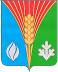 Администрациямуниципального образованияАндреевский сельсоветКурманаевского районаОренбургской областиРАСПОРЯЖЕНИЕ10.01.2019  № 02-рОб утверждении Положения об учетной политикедля целей бюджетного учетаВ соответствии с Федеральным законом от 06.12.2011 № 402-ФЗ, Приказом Минфина России от 01.12.2010 № 157н, Приказом Минфина России от 06.12.2010 № 162н, Приказом Минфина России от 28.12.2010 № 191н, федеральными стандартами бухгалтерского учета для организаций государственного сектора:1. Утвердить Положение об учетной политике для целей бюджетного учета.2. Установить, что положение об учетной политике применяется с 1 января 2019 г. во все последующие отчетные периоды с внесением в нее необходимых изменений и дополнений.3. Контроль за соблюдением учетной политики возложить на бухгалтера Сергееву Екатерину Васильевну.Глава муниципального образования                              Л.Г. АлимкинаПриложение к распоряжениюот 10.01.2019г № 02-рУчетная политика
администрации МО Андреевский сельсовет Курманаевского района Оренбургской области для целей бюджетного учетаОрганизационные положения1.1 Настоящая Учетная политика разработана в соответствии с требованиями следующих документов:Бюджетный кодекс РФ (далее - БК РФ);Федеральныйзакон от 06.12.2011 № 402-ФЗ "О бухгалтерском учете" (далее - Закон № 402-ФЗ);Федеральный закон от 12.01.1996 № 7-ФЗ "О некоммерческих организациях" (далее - Закон № 7-ФЗ);Федеральный стандарт бухгалтерского учета для организаций государственного сектора "Концептуальные основы бухгалтерского учета и отчетности организаций государственного сектора", утвержденный Приказом Минфина России от 31.12.2016 № 256н (далее - СГС "Концептуальные основы");Федеральный стандарт бухгалтерского учета для организаций государственного сектора "Основные средства", утвержденный Приказом Минфина России от 31.12.2016 № 257н (далее - СГС "Основные средства");Федеральный стандарт бухгалтерского учета для организаций государственного сектора "Аренда", утвержденный Приказом Минфина России от 31.12.2016 № 258н (далее - СГС "Аренда");Федеральный стандарт бухгалтерского учета для организаций государственного сектора "Обесценение активов", утвержденный Приказом Минфина России от 31.12.2016 № 259н (далее - СГС "Обесценение активов");Федеральный стандарт бухгалтерского учета для организаций государственного сектора "Представление бухгалтерской (финансовой) отчетности", утвержденный Приказом Минфина России от 31.12.2016 № 260н (далее - СГС "Представление отчетности");Федеральный стандарт бухгалтерского учета для организаций государственного сектора "Отчет о движении денежных средств", утвержденный Приказом Минфина России от 30.12.2017 № 278н (далее - СГС "Отчет о движении денежных средств");Федеральный стандарт бухгалтерского учета для организаций государственного сектора "Учетная политика, оценочные значения и ошибки", утвержденный Приказом Минфина России от 30.12.2017 № 274н (далее - СГС "Учетная политика");Федеральный стандарт бухгалтерского учета для организаций государственного сектора "События после отчетной даты", утвержденный Приказом Минфина России от 30.12.2017 № 275н (далее - СГС "События после отчетной даты");Федеральный стандарт бухгалтерского учета для организаций государственного сектора "Доходы", утвержденный Приказом Минфина России от 27.02.2018 № 32н (далее - СГС "Доходы");Федеральный стандарт бухгалтерского учета для организаций государственного сектора "Влияние изменений курсов иностранных валют", утвержденный Приказом Минфина России от 30.05.2018 № 122н (далее - СГС "Влияние изменений курсов иностранных валют");Единый план счетов бухгалтерского учета для органов государственной власти (государственных органов), органов местного самоуправления, органов управления государственными внебюджетными фондами, государственных академий наук, государственных (муниципальных) учреждений, утвержденный Приказом Минфина России от 01.12.2010 № 157н (далее - Единый план счетов);Инструкция по применению Единого плана счетов бухгалтерского учета для органов государственной власти (государственных органов), органов местного самоуправления, органов управления государственными внебюджетными фондами, государственных академий наук, государственных (муниципальных) учреждений, утвержденная Приказом Минфина России от 01.12.2010 № 157н (далее - Инструкция № 157н);План счетов бюджетного учета, утвержденный Приказом Минфина России от 06.12.2010 № 162н (далее - План счетов бюджетного учета);Инструкция по применению Плана счетов бюджетного учета, утвержденная Приказом Минфина России от 06.12.2010 № 162н (далее - Инструкция № 162н);Приказ Минфина России от 30.03.2015 № 52н "Об утверждении форм первичных учетных документов и регистров бухгалтерского учета, применяемых органами государственной власти (государственными органами), органами местного самоуправления, органами управления государственными внебюджетными фондами, государственными (муниципальными) учреждениями, и Методических указаний по их применению" (далее - Приказ Минфина России № 52н);Методические указания по применению форм первичных учетных документов и формированию регистров бухгалтерского учета органами государственной власти (государственными органами), органами местного самоуправления, органами управления государственными внебюджетными фондами, государственными (муниципальными) учреждениями (Приложение № 5 к Приказу Минфина России от 30.03.2015 № 52н) (далее - Методические указания № 52н);Указание Банка России от 11.03.2014 № 3210-У "О порядке ведения кассовых операций юридическими лицами и упрощенном порядке ведения кассовых операций индивидуальными предпринимателями и субъектами малого предпринимательства" (далее - Указание № 3210-У);Указание Банка России от 07.10.2013 № 3073-У "Об осуществлении наличных расчетов" (далее - Указание № 3073-У);Методические указания по инвентаризации имущества и финансовых обязательств, утвержденные Приказом Минфина России от 13.06.1995 № 49 (далее - Методические указания № 49);Методические рекомендации "Нормы расхода топлива и смазочных материалов на автомобильном транспорте", введенные в действие Распоряжением Минтранса России от 14.03.2008 № АМ-23-р (далее - Методические рекомендации № АМ-23-р);Правила учета и хранения драгоценных металлов, драгоценных камней и продукции из них, а также ведения соответствующей отчетности, утвержденные Постановлением Правительства РФ от 28.09.2000 № 731 (далее - Правила учета и хранения драгоценных металлов, драгоценных камней и продукции из них, а также ведения соответствующей отчетности);Инструкция о порядке составления и представления годовой, квартальной и месячной отчетности об исполнении бюджетов бюджетной системы Российской Федерации, утвержденная Приказом Минфина России от 28.12.2010 № 191н (далее - Инструкция № 191н);Приказ Минфина России от 09.12.2016 № 231н "Об утверждении Инструкции о порядке учета и хранения драгоценных металлов, драгоценных камней, продукции из них и ведения отчетности при их производстве, использовании и обращении" (далее - Приказ Минфина России № 231н);Порядок формирования и применения кодов бюджетной классификации Российской Федерации, утвержденный Приказом Минфина России от 08.06.2018 № 132н (далее - Порядок № 132н);Порядок применения классификации операций сектора государственного управления, утвержденный Приказом Минфина России от 29.11.2017 № 209н (далее - Порядок применения КОСГУ, Порядок № 209н);(Основание: ч. 2 ст. 8 Закона № 402-ФЗ)Ведение учета возложено на бухгалтера.(Основание: ч. 3 ст. 7 Закона № 402-ФЗ)Порядок передачи документов и дел при смене руководителя, главного бухгалтера приведен в Приложении №  к Учетной политике.(Основание: п. 14 Инструкции № 157н)Форма ведения учета - автоматизированная с применением компьютерной программы1-С Бухгалтерия, 1-С Зарплата +Кадры(Основание: п. п. 6 , 19 Инструкции № 157н, п. 9 СГС "Учетная политика")Для отражения объектов учета и изменяющих их фактов хозяйственной жизни используются формы первичных учетных документов:- утвержденные Приказом Минфина России № 52н;- утвержденные правовыми актами уполномоченных органов исполнительной власти (при их отсутствии в Приказе Минфина России № 52н);- самостоятельно разработанные, приведенные в Приложении №  к Учетной политике.(Основание: ч. 2, 4 ст. 9 Закона № 402-ФЗ, п. 25 СГС "Концептуальные основы", п. 9 СГС "Учетная политика")Первичные учетные документы составляются на бумажном носителе.(Основание: ч. 5 ст. 9 Закона № 402-ФЗ, п. 32 СГС "Концептуальные основы)Перевод на русский язык первичных (сводных) учетных документов, составленных на иных языках, осуществляется специализированными организациями при заключении с ними договоров на предоставление услуг по переводу.(Основание: п. 31 СГС "Концептуальные основы")Перевод первичного (сводного) учетного документа оформляется на отдельном листе, содержащем поочередно строку оригинала и строку перевода. Правильность перевода удостоверяется подписью переводчика.(Основание: п. 31 СГС "Концептуальные основы")Правила и график документооборота, а также технология обработки учетной информации приведены в Приложении №  к Учетной политике.(Основание: п. 9 СГС "Учетная политика")Первичные (сводные) учетные документы хранятся на бумажном носителе в течение сроков, установленных правилами организации государственного архивного дела, но не менее пяти лет после окончания отчетного года, в котором (за который) они составлены.(Основание: п. п. 32, 33 СГС "Концептуальные основы", п. 14 Инструкции № 157н)Данные прошедших внутренний контроль первичных (сводных) учетных документов регистрируются, систематизируются и накапливаются в регистрах, составленных:- по унифицированным формам, утвержденным Приказом Минфина России № 52н;- по формам, разработанным самостоятельно.(Основание: ч. 5 ст. 10 Закона № 402-ФЗ, п. п. 23, 28 СГС "Концептуальные основы", п. 11 Инструкции № 157н)Регистры бухгалтерского учета составляются на бумажном носителе.(Основание: ч. 6 ст. 10 Закона № 402-ФЗ, п. 32 СГС "Концептуальные основы", п. 11 Инструкции № 157н)Регистры бухгалтерского учета хранятся на бумажном носителе в течение сроков, установленных правилами организации государственного архивного дела, но не менее пяти лет после окончания отчетного года, в котором (за который) они составлены.(Основание: п. п. 32, 33 СГС "Концептуальные основы", п. п. 14, 19 Инструкции № 157н)Формирование регистров бухгалтерского учета на бумажном носителе осуществляется с периодичностью, предусмотренной в Приложении №  к Учетной политике.(Основание: п. 19 Инструкции № 157н)Внутренний контроль совершаемых фактов хозяйственной жизни осуществляется отделом внутреннего контроля в соответствии с порядком, приведенным в Приложении №  к Учетной политике.(Основание: ч. 1 ст. 19 Закона № 402-ФЗ, п. 23 СГС "Концептуальные основы", п. 9 СГС "Учетная политика")1.16 Организация работы по принятию к учету и выбытию материальных ценностей осуществляется созданной на постоянной основе комиссией по поступлению и выбытию активов, действующей в соответствии с положением, приведенным в Приложении №  к Учетной политике.(Основание: п. 9 СГС "Учетная политика")1.17. Достоверность данных учета и отчетности подтверждается путем инвентаризаций активов и обязательств, проводимых в соответствии с порядком, приведенным в Приложении №  к Учетной политике.(Основание: ч. 3 ст. 11 Закона № 402-ФЗ, п. 80 СГС "Концептуальные основы", п. 9 СГС "Учетная политика")1.18 Выдача денежных средств под отчет производится в соответствии с порядком, приведенным в Приложении №  к Учетной политике.(Основание: п. 9 СГС "Учетная политика")1.19 Выдача под отчет денежных документов производится в соответствии с порядком, приведенным в Приложении №  к Учетной политике.(Основание: п. 9 СГС "Учетная политика")1.20 Бланки строгой отчетности принимаются, хранятся и выдаются в соответствии с порядком, приведенным в Приложении №  к Учетной политике.(Основание: п. 9 СГС "Учетная политика")1.21 Признание событий после отчетной даты и отражение информации о них в отчетности осуществляется в соответствии с требованиями СГС "События после отчетной даты".1.22 Формирование и использование резервов предстоящих расходов осуществляется в соответствии с порядком, приведенным в Приложении №  к Учетной политике.(Основание: п. 9 СГС "Учетная политика")1.23 Рабочий план счетов формируется в составе номеров счетов учета для ведения синтетического и аналитического учета.(Основание: п. 9 СГС "Учетная политика")1.24При отражении в учете хозяйственных операций в 5 - 17 разрядах счетов аналитического учета счета 0 101 00 000 приводятся коды согласно целевому назначению выделенных средств.(Основание: п. 2 Инструкции № 162н)1.25При отражении в учете хозяйственных операций в 5 - 17 разрядах счетов аналитического учета счета 0 102 00 000 приводятся коды согласно целевому назначению выделенных средств.(Основание: п. 2 Инструкции № 162н)1.26При отражении в учете хозяйственных операций в 5 - 17 разрядах счетов аналитического учета счета 0 103 00 000 приводятся коды согласно целевому назначению выделенных средств.(Основание: п. 2 Инструкции № 162н)1.27При отражении в учете хозяйственных операций в 5 - 17 разрядах счетов аналитического учета счета 0 104 00 000 приводятся коды согласно целевому назначению выделенных средств.(Основание: п. 2 Инструкции № 162н)1.28При отражении в учете хозяйственных операций в 5 - 17 разрядах счетов аналитического учета счета 0 105 00 000 приводятся коды согласно целевому назначению выделенных средств.(Основание: п. 2 Инструкции № 162н)1.29При отражении в учете хозяйственных операций в 5 - 17 разрядах счетов аналитического учета счета 0 201 35 000 приводятся коды согласно целевому назначению выделенных средств.(Основание: п. 2 Инструкции № 162н)1.30При отражении в учете хозяйственных операций в 5 - 14 разрядах счетов аналитического учета счета 0 401 60 000 приводятся коды согласно целевому назначению обязательств.(Основание: п. 2 Инструкции № 162н)Основные средства2.1 Срок полезного использования объекта основных средств определяется исходя из ожидаемого срока получения экономических выгод и (или) полезного потенциала, заключенного в активе, в порядке, установленном п. 35 СГС "Основные средства", п. 44 Инструкции № 157н.Амортизация по всем основным средствам начисляется линейным методом.(Основание: п. п. 36,37 СГС "Основные средства")2.2 Объекты основных средств стоимостью менее 10 000 руб. каждый, имеющие сходное назначение и одинаковый срок полезного использования и находящиеся в одном помещении, объединяются в один инвентарный объект.(Основание: п. 10 СГС "Основные средства")2.3 Структурная часть объекта основных средств, которая имеет срок полезного использования, существенно отличающийся от сроков полезного использования других частей этого же объекта, и стоимость, составляющую значительную величину от его общей стоимости, учитывается как самостоятельный инвентарный объект.Для целей настоящего пункта сроки полезного использования считаются существенно отличающимися, если они относятся к разным амортизационным группам, определенным в Постановлении Правительства РФ от 01.01.2002 № 1.Для целей настоящего пункта стоимость структурной части объекта основных средств считается значительной, если она составляет не менее 10% его общей стоимости.(Основание: п. 10 СГС "Основные средства")Отдельными инвентарными объектами являются:локальная вычислительная сеть;принтеры;сканеры.(Основание: п. 10 СГС "Основные средства", п. 9 СГС "Учетная политика", п. п. 6, 45 Инструкции № 157н)2.4 Обстановка дороги (технические средства организации дорожного движения, в том числе дорожные знаки, ограждение, разметка, направляющие устройства, светофоры, системы автоматизированного управления движением, сети освещения, озеленение и малые архитектурные формы) объединяются в один инвентарный объект, признаваемый комплексом объектов основных средств (учитывается в составе дороги).(Основание: п. 45 Инструкции № 157н)2.5В целях получения дополнительных данных для раскрытия показателей отчетности устанавливаются следующие объекты аналитического учета:в эксплуатации;в запасе;на консервации;получено в безвозмездное пользование (объекты учета финансовой (неоперационной) аренды).(Основание: п. 7 СГС "Основные средства")2.6Каждому инвентарному объекту основных средств присваивается инвентарный номер, состоящий из 12 знаков:1-й знак - код вида финансового обеспечения (деятельности);2 - 4-й знаки - код синтетического счета;5 - 6-й знаки - код аналитического счета;7 - 12-й знаки - порядковый номер объекта в группе (000001 - 999999).(Основание: п. 9 СГС "Основные средства", п. 46 Инструкции № 157н)2.7 Инвентарный номер наносится:- на объекты недвижимого имущества - несмываемой краской;- на объекты движимого имущества - штрихкодированием с использованием принтера штрихкода и сканера штрихкода.(Основание: п. 46 Инструкции № 157н)2.8 Объектам аренды, в отношении которых балансодержатель (собственник) не указал в передаточных документах инвентарный номер, присваивается инвентарный номер в соответствии с порядком, предусмотренным настоящей Учетной политикой.(Основание: п. 46 Инструкции № 157н)2.9 Основные средства, выявленные при инвентаризации, принимаются к учету по справедливой стоимости, определенной комиссией по поступлению и выбытию активов с применением наиболее подходящего в каждом случае метода.(Основание: п. п. 52, 54 СГС "Концептуальные основы", п. 31 Инструкции № 157н)2.10В Инвентарных карточках учета нефинансовых активов (ф. 0504031), открытых в отношении зданий и сооружений, дополнительно отражаются сведения о наличии пожарной, охранной сигнализации и других аналогичных систем, связанных со зданием (прикрепленных к стенам, фундаменту, соединенных между собой кабельными линиями), с указанием даты ввода в эксплуатацию и конкретных помещений, оборудованных системой.(Основание: п. 9 СГС "Учетная политика")2.11 Балансовая стоимость объекта основных средств видов "Машины и оборудование", "Транспортные средства" увеличивается на стоимость затрат по замене его отдельных составных частей приусловии, что такие составные части в соответствии с критериями признания объекта основных средств признаются активом и согласно порядку эксплуатации объекта (его составных частей) требуется такая замена, в том числе в ходе капитального ремонта.Одновременно балансовая стоимость этого объекта уменьшается на стоимость выбывающих (заменяемых) частей.(Основание: п. п. 19, 27 СГС "Основные средства")2.12 Балансовая стоимость объекта основных средств в случаях достройки, дооборудования, реконструкции, в том числе с элементами реставрации, технического перевооружения, модернизации, частичной ликвидации (разукомплектации) увеличивается на сумму сформированных капитальных вложений в этот объект.(Основание: п. 19 СГС "Основные средства")2.13 Стоимость основного средства изменяется в случае проведения переоценки этого основного средства и отражения ее результатов в учете.(Основание: п. 19 СГС "Основные средства")2.14При отражении результатов переоценки производится пересчет накопленной амортизации пропорционально изменению первоначальной стоимости объекта основных средств таким образом, чтобы его остаточная стоимость после переоценки равнялась его переоцененной стоимости.(Основание: п. 41 СГС "Основные средства")2.15 Стоимость ликвидируемых (разукомплектованных) частей, если она не была выделена в документах поставщика, при частичной ликвидации (разукомплектации) объекта основного средства определяется комиссией по поступлению и выбытию активов пропорционально выбранному комиссией показателю (площадь, объем и др.).(Основание: п. 9 СГС "Учетная политика")2.16 Ответственным за хранение документов производителя, входящих в комплектацию объекта основных средств (технической документации, гарантийных талонов), является материально ответственное лицо, за которым закреплено основное средство.(Основание: п. 9 СГС "Учетная политика")2.17 Продажа объектов основных средств оформляется Актом о приеме-передаче объектов нефинансовых активов (ф. 0504101).(Основание: Методические указания № 52н)2.18 Безвозмездная передача объектов основных средств оформляется Актом о приеме-передаче объектов нефинансовых активов (ф. 0504101).(Основание: Методические указания № 52н)2.19При приобретении основных средств оформляется Акт о приеме-передаче объектов нефинансовых активов (ф. 0504101).(Основание:Методические указания № 52н)Нематериальные активы3.1В составе нематериальных активов учитываются объекты, соответствующие критериям признания в качестве НМА, в частности исключительные права на результаты интеллектуальной деятельности и средства индивидуализации.(Основание: п. 56 Инструкции № 157н)3.2 Объект нефинансовых активов признается нематериальным активом при одновременном выполнении следующих условий:- объект способен приносить экономические выгоды в будущем;- у объекта отсутствует материально-вещественная форма;- объект можно (выделить, отделить) от другого имущества;- объект предназначен для использования в течение длительного времени, т.е. свыше 12 месяцев или обычного операционного цикла, если он превышает 12 месяцев;- не предполагается последующая перепродажа данного актива;- имеются надлежаще оформленные документы, подтверждающие существование актива;- имеются надлежаще оформленные документы, устанавливающие исключительное право на актив;- в случаях, установленных законодательством Российской Федерации, имеются надлежаще оформленные документы, подтверждающие исключительное право на актив (патенты, свидетельства, другие охранные документы, договор об отчуждении исключительного права на результат интеллектуальной деятельности или на средство индивидуализации, документы, подтверждающие переход исключительного права без договора и т.п.) или исключительного права на результаты научно-технической деятельности, охраняемые в режиме коммерческой тайны, включая потенциально патентоспособные технические решения и секреты производства (ноу-хау).(Основание: п. 56 Инструкции № 157н)3.3 Сроком полезного использования нематериального актива является период, в течение которого предполагается использование актива.(Основание: п. 60 Инструкции № 157н)3.4 Срок полезного использования объекта НМА - секрета производства (ноу-хау) устанавливается исходя из срока, в течение которого соблюдается конфиденциальность сведений в отношении такого объекта, в том числе путем введения режима коммерческой тайны.Если срок охраны конфиденциальности не установлен, в учете возникаетобъект НМА с неопределенным сроком полезного использования.(Основание: п. 1 ст. 1465, ст. 1467 ГК РФ)3.5 Продолжительность периода, в течение которого предполагается использовать нематериальный актив, ежегодно определяется комиссией по поступлению и выбытию активов.Изменение продолжительности периода использования нематериального актива является существенным, если это изменение (разница между продолжительностью предполагаемого периода использования и текущего) составляет        % или более от продолжительности текущего периода.Срок полезного использования таких объектов НМА подлежит уточнению.(Основание: п. 61 Инструкции № 157н)Материальные запасы4.1 Единицей бухгалтерского учета материальных запасов является:номенклатурный номер - для     (вид (-ы) или группа (-ы) материалов)    ;партия - для     (вид (-ы) или группа (-ы) материалов)    ;однородная группа - для     (вид (-ы) или группа (-ы) материалов)    .(Основание: п. 101 Инструкции № 157н)4.2 Оценка материальных запасов, приобретенных за плату, осуществляется по фактической стоимости приобретения с учетом расходов, связанных с их приобретением.При одновременном приобретении нескольких видов материальных запасов такие расходы распределяются пропорционально договорной цене приобретаемых материалов.(Основание: п. п. 6, 100, 102 Инструкции № 157н, п. 9 СГС "Учетная политика")4.3 Признание в учете материалов, полученных при ликвидации нефинансовых материальных активов (в том числе ветоши, полученной от списания мягкого инвентаря), отражается по справедливой стоимости, определяемой методом рыночных цен.(Основание: п. п. 52, 54 СГС "Концептуальные основы", п. 106 Инструкции № 157н)4.4 Выбытие материальных запасов признается по средней фактической стоимости запасов.(Основание: п. 46 СГС "Концептуальные основы", п. 108 Инструкции № 157н)4.5 Нормы расхода ГСМ утверждаются в виде отдельного документа на основании Методических рекомендаций № АМ-23-р.(Основание: п. 9 СГС "Учетная политика")4.6 При отсутствии распоряжения региональных (местных) органов власти период применения зимней надбавки к нормам расхода ГСМ соответствует периоду, установленному в Методических рекомендациях № АМ-23-р.(Основание: Методические рекомендации № АМ-23-р)4.7 Передача материальных запасов подрядчику для изготовления (создания) объектов нефинансовых активов осуществляется по Накладной на отпуск материалов (материальных ценностей) на сторону (ф. 0504205).(Основание: п. 116 Инструкции № 157н)4.8 Выдача запасных частей и хозяйственных материалов (электролампочек, мыла, щеток и т.п.) на хозяйственные нужды оформляется Ведомостью выдачи материальных ценностей на нужды учреждения (ф. 0504210), которая является основанием для их списания.(Основание: п. 9 СГС "Учетная политика")СебестоимостьОбщие положения5.1 Себестоимость оказанных услуг определяется отдельно для каждого вида услуг и состоит из прямых, накладных и общехозяйственных расходов.(Основание: п. п. 134, 135 Инструкции № 157н)5.2 Прямыми расходами признаются расходы, которые осуществлены непосредственно для оказания конкретного вида услуг.Накладными расходами признаются расходы, которые непосредственно не связаны с оказанием услуг, однако осуществлены для обеспечения оказания услуг.Общехозяйственными признаются расходы, которые не связаны с оказанием услуг и осуществлены для обеспечения функционирования учреждения в целом как хозяйствующего субъекта.Оказание услуг5.3 В составе прямых расходов отражаются:расходы на оплату труда и начисления на выплаты по оплате труда работников, непосредственно участвующих в оказании услуг;расходы на приобретение материальных запасов, потребляемых в процессе оказания услуг;расходы на приобретение основных средств стоимостью до 10 000 руб. включительно, используемых непосредственно для оказания услуг;амортизация основных средств, непосредственно используемых для оказания услуг;другие расходы, непосредственно связанные с оказанием услуг.5.4 В составе накладных расходов при оказании услуг отражаются:расходы на оплату труда и начисления на выплаты по оплате труда работников, обеспечивающих оказание услуг;амортизация основных средств, обеспечивающих оказание услуг;расходы на содержание имущества, используемого при оказании услуг.Общехозяйственные расходы5.5 В составе общехозяйственных расходов выделяются расходы, распределяемые и не распределяемые на себестоимость услуг.(Основание: п. 135 Инструкции № 157н)5.6 В составе общехозяйственных расходов, распределяемых на себестоимость, отражаются:расходы на оплату коммунальных услуг;расходы на оплату услуг связи;расходы на оплату транспортных услуг;расходы на приобретение материальных запасов, израсходованных на общехозяйственные нужды;расходы на охрану.5.7 В составе общехозяйственных расходов, не распределяемых на себестоимость, отражаются:расходы на оплату труда и начисления на выплаты по оплате труда работников, не принимающих участия в оказании услуг;расходы на амортизацию основных средств, которые не задействованы в оказании услуг;расходы на содержание и ремонт имущества, не используемого в оказании услуг;прочие расходы на общехозяйственные нужды.Распределение расходов на себестоимость (финансовый результат)5.8 Прямые затраты относятся на себестоимость способом прямого расчета (фактических затрат).(Основание: п. 134 Инструкции № 157н)5.9 Прямые расходы относятся на себестоимость соответствующего вида услуг.(Основание: п. 134 Инструкции № 157н)5.10 Накладные расходы распределяются на себестоимость нескольких видов услуг по окончании месяца пропорционально прямым затратам по оплате труда.(Основание: п. 134 Инструкции № 157н)5.11 Распределяемые общехозяйственные расходы относятся на себестоимость соответствующего вида услуг по окончании месяца пропорционально объему выручки от реализации.(Основание: п. п. 134, 135 Инструкции № 157н)5.12Не распределяемые на себестоимость общехозяйственные расходы относятся на увеличение расходов текущего финансового года.(Основание: п. 135 Инструкции № 157н)6. Денежные средства, денежные эквиваленты и денежные документы6.1 Учет денежных средств осуществляется в соответствии с требованиями, установленными Порядком ведения кассовых операций.(Основание: Указание № 3210-У)6.2 Кассовая книга (ф. 0504514) оформляется на бумажном носителе с применением компьютерной программы     (используемое программное обеспечение)    .(Основание: пп. 4.7 п. 4 Указания № 3210-У)6.3 В составе денежных документов учитываются:почтовые конверты с марками, отдельно приобретаемые почтовые марки;топливные карты;проездные билеты на проезд в городском пассажирском транспорте;проездные документы, приобретаемые для проезда работников к месту командировки и обратно.(Основание: п. 169 Инструкции № 157н)6.4 Денежные документы принимаются в кассу и учитываются по фактической стоимости с учетом всех налогов, в том числе возмещаемых.(Основание: п. 9 СГС "Учетная политика")Расчеты с дебиторами и кредиторами7.1 Сумма ущерба от недостач (хищений) материальных ценностей определяется исходя из текущей восстановительной стоимости, устанавливаемой комиссией по поступлению и выбытию активов.(Основание: п. п. 6, 220 Инструкции № 157н)7.2 Задолженность дебиторов по предъявленным к ним штрафам, пеням, иным санкциям отражается в учете при признании претензии дебитором или в момент вступления в законную силу решения суда об их взыскании.(Основание: п. 9 СГС "Учетная политика")7.3 Принятие объектов нефинансовых активов, поступивших в порядке возмещения в натуральной форме ущерба, причиненного виновным лицом, отражается с применением счета 0 401 10 172.(Основание: п. 9 СГС "Учетная политика")7.4 Аналитический учет расчетов с подотчетными лицами ведется в Карточке учета средств и расчетов (ф. 0504051).(Основание: п. 218 Инструкции № 157н)7.5 Аналитический учет расчетов с поставщиками за поставленные материальные ценности, оказанные услуги, выполненные работы ведется в Карточке учета средств и расчетов (ф. 0504051).(Основание: п. 257 Инструкции № 157н)7.6 Аналитический учет расчетов по платежам в бюджеты ведется в Карточке учета средств и расчетов (ф. 0504051).(Основание: п. 264 Инструкции № 157н)7.7 Аналитический учет расчетов по оплате труда ведется в разрезе структурных подразделений.(Основание: п. 257 Инструкции № 157н)7.8 В Табеле учета использования рабочего времени (ф. 0504421) отражаются фактические затраты рабочего времени.(Основание: Методические указания № 52н)7.9 По не исполненной в срок и не соответствующей критериям признания актива дебиторской задолженности создается резерв.Величина резерва определяется комиссией по поступлению и выбытию активов отдельно по каждому сомнительному долгу в зависимости от финансового состояния (платежеспособности) должника и оценки вероятности погашения долга полностью или частично.(Основание: п. 11 СГС "Доходы", п. 9 СГС "Учетная политика")7.10 Резерв по сомнительной задолженности формируется (корректируется) один раз в год - на конец отчетного года.Сумма резерва (корректировки резерва) по сомнительной задолженности относится на счет 0 401 20 000.Для аналитического учета созданного резерва по сомнительной задолженности к 23-му разряду номера счета учета соответствующих расчетов через точку добавляется код     (номер или буквы аналитического кода для учета резерва)    "Резерв по сомнительной задолженности".(Основание: п. 9 СГС "Учетная политика")Финансовый результат8.1 Как расходы будущих периодов учитываются расходы на:страхование имущества, гражданской ответственности;выплату отпускных;приобретение неисключительного права пользования нематериальными активами в течение нескольких отчетных периодов;неравномерно производимый ремонт основных средств.(Основание: п. 302 Инструкции № 157н)8.2 Расходы на страхование имущества (гражданской ответственности), произведенные в отчетном периоде, относятся на финансовый результат текущего финансового года пропорционально календарным дням действия договора в каждом месяце.(Основание: п. 302 Инструкции № 157н)8.3 Расходы на выплату отпускных, произведенные в отчетном периоде, относятся на финансовый результат текущего финансового года ежемесячно в размере, соответствующем отработанному периоду, дающему право на предоставление отпуска.(Основание: п. 302 Инструкции № 157н)8.4 Расходы на приобретение неисключительных прав пользования нематериальными активами, произведенные в отчетном периоде, относятся на финансовый результат текущего финансового года равномерно по 1/n за месяц в течение периода, к которому они относятся, где n - количество месяцев, в течение которых будет осуществляться списание.(Основание: п. п. 66, 302 Инструкции № 157н)8.5 Расходы на неравномерно производимый ремонт основных средств, произведенные в отчетном периоде, относятся на финансовый результат текущего финансового года равномерно по 1/n за месяц в течение периода, к которому они относятся, где n - количество месяцев, в течение которых будет осуществляться списание.(Основание: п. 302 Инструкции № 157н)8.6 В учете формируется резерв предстоящих расходов - резерв для оплаты отпусков за фактически отработанное время и компенсаций за неиспользованный отпуск, включая платежи на обязательное социальное страхование.(Основание: п. 302.1 Инструкции № 157н)8.7 Аналитический учет резервов предстоящих расходов ведется в Карточке учета средств и расчетов (ф. 0504051).(Основание: п. 302.1 Инструкции № 157н)8.8 На счете финансовых результатов прошлых отчетных периодов устанавливаются дополнительные коды по годам формирования -     (значения кодов и порядок их включения в номер счета)    .(Основание: п. 300 Инструкции № 157н)Администрирование доходов, источников финансирования дефицита бюджета9.1 Основанием для отражения операций по поступлениям являются:выписки из лицевого счета администратора доходов бюджета (ф. 0531761);выписки из Сводного реестра поступлений и выбытий (ф. 0531472);справки о перечислении поступлений в бюджеты (ф. 0531468).(Основание: п. 2 ст. 40 БК РФ, п. 90 Инструкции № 162н)Санкционирование расходов10.1 Учет принимаемых обязательств осуществляется на основании:извещения о проведении конкурса, аукциона, торгов, запроса котировок;приглашения принять участие в определении поставщика (подрядчика, исполнителя);протокола конкурсной комиссии;бухгалтерской справки (ф. 0504833).(Основание: п. 3 ст. 219 БК РФ, п. 318 Инструкции № 157н, п. 9 СГС "Учетная политика")10.2 Учет обязательств осуществляется на основании:распорядительного документа об утверждении штатного расписания с расчетом годового фонда оплаты труда;договора (контракта) на поставку товаров, выполнение работ, оказание услуг;при отсутствии договора - акта выполненных работ (оказанных услуг), счета;исполнительного листа, судебного приказа;налоговой декларации, налогового расчета (расчета авансовых платежей), расчета по страховым взносам;решения налогового органа о взыскании налога, сбора, пеней и штрафов, вступившего в силу решения налогового органа о привлечении к ответственности или об отказе в привлечении к ответственности;согласованного руководителем заявления о выдаче под отчет денежных средств или авансового отчета.(Основание: п. 3 ст. 219 БК РФ, п. 318 Инструкции № 157н, п. 9 СГС "Учетная политика")10.3 Учет денежных обязательств осуществляется на основании:расчетно-платежной ведомости (ф. 0504401);расчетной ведомости (ф. 0504402);записки-расчета об исчислении среднего заработка при предоставлении отпуска, увольнении и других случаях (ф. 0504425);бухгалтерской справки (ф. 0504833);акта выполненных работ;акта об оказании услуг;акта приема-передачи;договора в случае осуществления авансовых платежей в соответствии с его условиями;авансового отчета (ф. 0504505);справки-расчета;счета;счета-фактуры;товарной накладной (ТОРГ-12) (ф. 0330212);универсального передаточного документа;чека;квитанции;исполнительного листа, судебного приказа;налоговой декларации, налогового расчета (расчета авансовых платежей), расчета по страховым взносам;решения налогового органа о взыскании налога, сбора, пеней и штрафов, вступившего в силу решения налогового органа о привлечении к ответственности или об отказе в привлечении к ответственности;согласованного руководителем заявления о выдаче под отчет денежных средств.(Основание: п. 4 ст. 219 БК РФ, п. 318 Инструкции № 157н)10.4 Аналитический учет операций по счету 050400000 "Сметные (плановые, прогнозные) назначения" ведется в Карточке учета прогнозных (плановых) назначений по форме, предусмотренной в Приложении №  к Учетной политике.(Основание: п. 150 Инструкции № 162н)Обесценение активов11.1 Наличие признаков возможного обесценения (снижения убытка) проверяется при инвентаризации соответствующих активов, проводимой при составлении годовой отчетности.(Основание: п. 9 СГС "Учетная политика", п. п. 5, 6 СГС "Обесценение активов")Информация о признаках возможного обесценения (снижения убытка), выявленных в рамках инвентаризации, отражается в Инвентаризационной описи (сличительной ведомости) по объектам нефинансовых активов (ф. 0504087).(Основание: п. п. 6, 18 СГС "Обесценение активов")11.2 Рассмотрение результатов проведения теста на обесценение и оценку необходимости определения справедливой стоимости актива осуществляет комиссия по поступлению и выбытию активов.(Основание: п. 9 СГС "Учетная политика")11.3 По итогам рассмотрения результатов теста на обесценение оформляется протокол, в котором указывается предлагаемое решение (проводить или не проводить оценку справедливой стоимости актива).В случае если предлагается решение о проведении оценки, также указывается оптимальный метод определения справедливой стоимости актива.(Основание: п. 9 СГС "Учетная политика", п. п. 10, 11 СГС "Обесценение активов")11.4 При выявлении признаков возможного обесценения (снижения убытка) глава администрации принимает решение о необходимости (об отсутствии необходимости) определения справедливой стоимости такого актива.Это решение оформляется приказом с указанием метода, которым стоимость будет определена.(Основание: п. п. 10, 22 СГС "Обесценение активов")11.5 При определении справедливой стоимости актива также оценивается необходимость изменения оставшегося срока полезного использования актива.(Основание: п. 13 СГС "Обесценение активов")11.6 Если по результатам определения справедливой стоимости актива выявлен убыток от обесценения, то он подлежит признанию в учете.(Основание: п. 15 СГС "Обесценение активов")11.7 Убыток от обесценения актива и (или) изменение оставшегося срока полезного использования актива признается в учете на основании Бухгалтерской справки (ф. 0504833).(Основание: п. 9 СГС "Учетная политика")11.8 Восстановление убытка от обесценения отражается в учете только в том случае, если с момента последнего признания убытка от обесценения актива был изменен метод определения справедливой стоимости актива.(Основание: п. 24 СГС "Обесценение активов")11.9 Снижение убытка от обесценения актива и (или) изменение оставшегося срока полезного использования актива признается в учете на основании Бухгалтерской справки (ф. 0504833).(Основание: п. 9 СГС "Учетная политика")Забалансовый учет12.1 Учет на забалансовых счетах ведется в разрезе кодов вида финансового обеспечения (деятельности).(Основание: п. 9 СГС "Учетная политика")12.2 По каждому виду имущества, отражаемого на забалансовом счете 01 "Имущество, полученное в пользование", обособленно показывается имущество казны.(Основание: п. 20 Инструкции № 191н)12.3 На забалансовом счете 03 "Бланки строгой отчетности" учет ведется по группам:трудовые книжки;вкладыши в трудовые книжки; (вид или виды бланков строгой отчетности)    .(Основание: п. 337 Инструкции № 157н)12.4 На забалансовом счете 04 "Задолженность неплатежеспособных дебиторов" учет ведется по группам:задолженность по доходам;задолженность по авансам;задолженность подотчетных лиц;задолженность по недостачам.(Основание: п. 9 СГС "Учетная политика")12.5 На забалансовом счете 09 "Запасные части к транспортным средствам, выданные взамен изношенных" учет ведется по группам:двигатели, турбокомпрессоры;аккумуляторы;шины, диски;карбюраторы;коробки передач;фары.(Основание: п. 349 Инструкции № 157н)12.6 На забалансовом счете 10 "Обеспечение исполнения обязательств" учет ведется по видам обеспечений:банковские гарантии;поручительства;    (вид или виды обеспечений)    .(Основание: п. 352 Инструкции № 157н)12.7 Аналитический учет по счетам 17 "Поступления денежных средств" и 18 "Выбытия денежных средств" ведется в Многографной карточке (ф. 0504054).(Основание: п. п. 366, 368 Инструкции № 157н)12.8 Аналитический учет невыясненных поступлений бюджета прошлых лет ведется на счете 19 "Невыясненные поступления прошлых лет" в разрезе каждого плательщика, от которого поступили соответствующие средства.(Основание: п. п. 6, 370 Инструкции № 157н, п. 9 СГС "Учетная политика")12.9 На забалансовый счет 20 "Задолженность, невостребованная кредиторами" не востребованная кредитором задолженность принимается по   распоряжению    , изданному на основании:- инвентаризационной описи расчетов с покупателями, поставщиками и прочими дебиторами и кредиторами (ф. 0504089);- докладной записки о выявлении кредиторской задолженности, не востребованной кредиторами.Списание задолженности с забалансового учета осуществляется по итогам инвентаризации на основании решения инвентаризационной комиссии в следующих случаях:- завершился срок возможного возобновления процедуры взыскания задолженности согласно законодательству;- имеются документы, подтверждающие прекращение обязательства в связи со смертью (ликвидацией) контрагента.(Основание: п. 371 Инструкции № 157н)12.10 Основные средства на забалансовом счете 21 "Основные средства в эксплуатации" учитываются в условной оценке: один объект - один рубль.(Основание: п. 373 Инструкции № 157н)12.11 Аналитический учет по счету 22 "Материальные ценности, полученные по централизованному снабжению" ведется в разрезе видов материальных ценностей, получателей.(Основание: п. п. 6, 376 Инструкции № 157н, п. 9 СГС "Учетная политика")12.12 Выбытие инвентарных объектов основных средств, в том числе объектов движимого имущества стоимостью до 10 000 руб. включительно, учитываемых на забалансовом учете, оформляется соответствующим актом о списании (ф. ф. 0504104, 0504105,0504143).(Основание: п. 51 Инструкции № 157н)Приложение № 1
к распоряжению № 2-р от 10.01.2019гРабочий план счетовЗАБАЛАНСОВЫЕ СЧЕТАПриложение № 2
к распоряжению № 2-р от 10.01.2019гСамостоятельно разработанные формыпервичных учетных документовУТВЕРЖДАЮ_________________________________(должность руководителя)_____________________/____________________/(подпись руководителя, расшифровка подписи)"___" _____________ 20___ г.АКТо выявленных дефектахМесто составления _________________________________________________________                               (адрес, здание, сооружение)Комиссия в составе:председатель ______________________________________________________________                            (должность, фамилия, инициалы)члены комиссии_____________________________________________________________                            (должность, фамилия, инициалы)              _____________________________________________________________                            (должность, фамилия, инициалы)              ____________________________________________________________,                            (должность, фамилия, инициалы)назначенная распоряжением главы Администрации от "____" ___________ 20__ г.N ___, произвела ____________________________________________ перечисленных                 (осмотр, прием, монтаж, наладку, испытания)ниже  нефинансовых  активов  и  установила  факт наличия следующих дефектов(повреждений, неисправностей):Заключение комиссии: _______________________________________________________________________________________________________________________________________________________________________________________________________________________________________________________________________________________________________________________________________________________________________________________________________________________________Подписи членов комиссии:Председатель ________________/_____________________/_______________________              (должность)          (подпись)             (расшифровка)Члены комиссии: ______________/______________________/_____________________                  (должность)       (подпись)              (расшифровка)                ______________/______________________/_____________________                  (должность)       (подпись)              (расшифровка)                _______________/______________________/_____________________                  (должность)       (подпись)              (расшифровка)Приложение № 3
к распоряжению № 2-р от 10.01.2019гПравила и график документооборота, а также технология обработки учетной информацииПриложение № 4
к распоряжению № 2-р от 10.01.2019гКарточкаучета прогнозных (плановых) назначенийна "____" ______________ 20____ г.Наименование бюджета ________________________________________________________Наименование финансового органа _____________________________________________Структурное подразделение ___________________________________________________Единица измерения: руб.Руководитель финансового органа ____________/______________________________                                  (подпись)       (расшифровка подписи)Исполнитель _____________/___________/_______________________             (должность)   (подпись)   (расшифровка подписи)"___" _____________ 20___ г.Приложение № 5
к распоряжению № 2-р от 10.01.2019гПериодичность формирования регистров учета на бумажном носителеПриложение № 6
к распоряжению № 2-р  от 10.01.2019гПорядок организации и осуществления внутреннего контроляОбщие положенияВнутренний контроль направлен:- на установление соответствия проводимых финансово-хозяйственных операций требованиям нормативных правовых актов и учетной политики;- повышение уровня ведения учета, составления отчетности;- исключение ошибок и нарушений норм законодательства РФ в части ведения учета и составления отчетности;- повышение результативности использования финансовых средств и имущества.Целями внутреннего контроля являются:- подтверждение достоверности данных учета и отчетности;- обеспечение соблюдения законодательства РФ, нормативных правовых актов и иных актов, регулирующих финансово-хозяйственную деятельность.Основными задачами внутреннего контроля являются:- оперативное выявление, устранение и пресечение нарушений норм законодательства РФ и иных нормативных правовых актов, регулирующих ведение учета, составление отчетности;- оперативное выявление и пресечение действий должностных лиц, негативно влияющих на эффективность использования финансовых средств и имущества;- повышение экономности и результативности использования финансовых средств и имущества путем принятия и реализации решений по результатам внутреннего финансового контроля.Объектами внутреннего контроля являются:- плановые (прогнозные) документы;- договоры (контракты) на приобретение товаров (работ, услуг);- распорядительные акты руководителя (приказы, распоряжения);- первичные учетные документы и регистры учета;- хозяйственные операции, отраженные в учете;- отчетность;- иные объекты по распоряжению руководителя.Организация внутреннего контроляВнутренний контроль осуществляется непрерывно руководителями (заместителями руководителей) структурных подразделений, иными должностными лицами, организующими, выполняющими, обеспечивающими соблюдение внутренних процедур по ведению учета, составлению отчетности.Внутренний контроль осуществляется в следующих видах:- предварительный контроль - комплекс процедур и мероприятий, направленных на предотвращение возможных ошибочных и (или) незаконных действий до совершения финансово-хозяйственной операции (ряда финансово-хозяйственных операций);- текущий контроль - комплекс процедур и мероприятий, направленных на предотвращение ошибочных и (или) незаконных действий в процессе совершения финансово-хозяйственной операции (ряда финансово-хозяйственных операций);- последующий контроль - комплекс процедур и мероприятий, направленных на выявление ошибочных и (или) незаконных действий и недостатков после совершения финансово-хозяйственной операции (ряда финансово-хозяйственных операций) и предотвращение, ликвидацию последствий таких действий.Предварительный контроль осуществляют должностные лица (руководители структурных подразделений, их заместители, иные сотрудники) в соответствии с должностными (функциональными) обязанностями в процессе финансово-хозяйственной деятельности.К мероприятиям предварительного контроля относятся:- проверка документов до совершения хозяйственных операций в соответствии с правилами и графиком документооборота;- контроль за принятием обязательств;- проверка законности и экономической целесообразности проектов заключаемых контрактов (договоров);- проверка проектов распорядительных актов руководителя (приказов, распоряжений);- проверка бюджетной, финансовой, статистической, налоговой и другой отчетности до утверждения или подписания.Текущий контроль на постоянной основе осуществляется специалистами, осуществляющими ведение учета и составление отчетности.К мероприятиям текущего контроля относятся:- проверка расходных денежных документов (расчетно-платежных ведомостей, заявок на кассовый расход, счетов и т.п.) до их оплаты. Фактом прохождения контроля является разрешение (санкционирование) принять документы к оплате;- проверка полноты оприходования полученных наличных денежных средств;- контроль за взысканием дебиторской и погашением кредиторской задолженности;- сверка данных аналитического учета с данными синтетического учета.Последующий контроль осуществляется Отделом внутреннего контроля:К мероприятиям последующего контроля относятся:- проверка первичных документов после совершения финансово-хозяйственных операций на соблюдение правил и графика документооборота;- проверка достоверности отражения финансово-хозяйственных операций в учете и отчетности;- проверка результатов финансово-хозяйственной деятельности;- проверка результатов инвентаризации имущества и обязательств;- проверка участков бухгалтерского учета на предмет соблюдения работниками требований норм законодательства РФ в области учета в отношении завершенных операций финансово-хозяйственной деятельности;- документальные проверки завершенных операций финансово-хозяйственной деятельности.В рамках внутреннего контроля проводятся плановые и внеплановые проверки.Периодичность проведения проверок:- плановые проверки - в соответствии с утвержденным планом (графиком) проведения проверок в рамках внутреннего контроля по форме, приведенной в приложении 1 к настоящему Порядку;- внеплановые проверки - по распоряжению руководителя (если стало известно о возможных нарушениях).Результаты проведения предварительного и текущего контроля оформляются в виде отчета о выявленных нарушениях по результатам внутренней проверки. К нему прилагается перечень мероприятий по устранению недостатков и нарушений, если они были выявлены, а также рекомендации по предотвращению возможных ошибок.Результаты проведения последующего контроля оформляются актом. В акте проверки должны быть отражены:- предмет проверки;- период проверки;- дата утверждения акта;- лица, проводившие проверку;- методы и приемы, применяемые в процессе проведения проверки;- соответствие предмета проверки нормам законодательства РФ, действующим на дату совершения факта хозяйственной жизни;- выводы, сделанные по результатам проведения проверки;- принятые меры и осуществленные мероприятия по устранению недостатков и нарушений, выявленных в ходе последующего контроля, рекомендации по предотвращению возможных ошибок.Должностные лица, допустившие недостатки, искажения и нарушения, в письменной форме представляют объяснения по вопросам, относящимся к результатам проведения контроля.По итогам проверок разрабатывается план мероприятий по устранению выявленных недостатков и нарушений с указанием сроков исполнения и ответственных лиц. План утверждает руководитель.Итоги внутреннего контроля фиксируются в журнале учета результатов внутреннего контроля, составленном по форме, приведенной в приложении 2 к настоящему Порядку.Корректность занесенных в журнал данных обеспечивают должностные лица, назначаемые руководителем.Ответственность за организацию внутреннего контроля возлагается на руководителя.Оценка состояния системы внутреннего контроляОценка эффективности системы внутреннего контроля осуществляется на проводимых руководителем совещаниях, в которых участвуют руководители структурных подразделений (заместители руководителей структурных подразделений). При необходимости на совещания приглашаются должностные лица, непосредственно осуществляющие внутренний контроль.Адекватность, достаточность и эффективность системы внутреннего контроля оценивает руководитель. Он же осуществляет наблюдение за корректным проведением связанных с контролем процедур.В целях обеспечения эффективности системы внутреннего контроля структурные подразделения, ответственные за выполнение контрольных процедур, составляют ежеквартальную и годовую отчетность о результатах работы.Данные о выявленных в ходе внутреннего контроля недостатках и (или) нарушениях, сведения об источниках рисков и предлагаемых (реализованных) мерах по их устранению отражаются:- в журнале учета результатов внутреннего контроля;- отчетах о результатах внутреннего контроля.Отчеты о результатах внутреннего финансового контроля подписываются начальником структурного подразделения, ответственного за выполнение внутренних процедур, и до 15-го числа месяца, следующего за отчетным кварталом, представляются на утверждение руководителю.К отчетности прилагается пояснительная записка, в которой содержатся:- описание нарушений, причин их возникновения, принятых по их устранению мер. Если на момент составления отчета не все нарушения были устранены, указываются принимаемые меры по их устранению. Отражаются сроки и ответственные лица;- сведения о привлечении к ответственности лиц, виновных в нарушениях (если такие меры были приняты);- сведения о количестве должностных лиц, которые осуществляют внутренний контроль;- сведения о ходе реализации материалов, направленных в органы внутреннего государственного (муниципального) финансового контроля, правоохранительные органы, по результатам внутреннего контроля.Приложение 1 к Порядку организации и осуществления внутреннего контроля

УТВЕРЖДАЮ
                                                                            
    (должность руководителя, фамилия, инициалы)    План (график) проведения проверок в рамках внутреннего контроля на     (год, квартал, месяц, иной период)    Приложение 2 к Порядку организации и осуществления внутреннего контроляЖурнал учета результатов внутреннего контроля за     (год, квартал, месяц, иной период)    Приложение № 7
к распоряжению № 2-р от 10.01.2019гПоложение о комиссии по поступлению и выбытию активовОбщие положенияСостав комиссии по поступлению и выбытию активов (далее - комиссия) утверждается отдельным распорядительным актом руководителя.Комиссию возглавляет председатель, который осуществляет общее руководство деятельностью комиссии, обеспечивает коллегиальность в обсуждении спорных вопросов, распределяет обязанности и дает поручения членам комиссии.Заседания комиссии проводятся по мере необходимости, но не реже одного раза в квартал.Срок рассмотрения комиссией представленных ей документов не должен превышать 14 календарных дней.Заседание комиссии правомочно при наличии не менее 2/3 ее состава.Для участия в заседаниях комиссии могут приглашаться эксперты, обладающие специальными знаниями. Они включаются в состав комиссии на добровольной основе.Экспертом не может быть лицо, отвечающее за материальные ценности, в отношении которых принимается решение о списании.Решение комиссии оформляется протоколом, который подписывают председатель и члены комиссии, присутствовавшие на заседании.Принятие решений по поступлению активовВ части поступления активов комиссия принимает решения по следующим вопросам:- физическое принятие активов в случаях, прямо предусмотренных внутренними актами организации;- определение категории нефинансовых активов (основные средства, нематериальные активы, непроизведенные активы или материальные запасы), к которой относится поступившее имущество;- выбор метода определения справедливой стоимости имущества в случаях, установленных нормативными актами и (или) Учетной политикой;- определение справедливой стоимости безвозмездно полученного и иного имущества в случаях, установленных нормативными актами и (или) Учетной политикой;- определение первоначальной стоимости и метода амортизации поступивших объектов нефинансовых активов;- определение срока полезного использования имущества в целях начисления по нему амортизации в случаях отсутствия информации в законодательстве РФ и документах производителя;- определение величин оценочных резервов в случаях, установленных нормативными актами и (или) Учетной политикой;- изменение первоначально принятых нормативных показателей функционирования объекта основных средств, в том числе в результате проведенных достройки, дооборудования, реконструкции или модернизации.Решение о первоначальной стоимости объектов нефинансовых активов при их приобретении, сооружении, изготовлении (создании) принимается комиссией на основании контрактов, договоров, актов приемки-сдачи выполненных работ, накладных и других сопроводительных документов поставщика.Первоначальной стоимостью нефинансовых активов, поступивших по договорам дарения, пожертвования, признается их справедливая стоимость на дату принятия к бюджетному учету.Первоначальной стоимостью нефинансовых активов, оприходованных в виде излишков, выявленных при инвентаризации, признается их справедливая стоимость на дату принятия к бюджетному учету.Размер ущерба от недостач, хищений, подлежащих возмещению виновными лицами, определяется как справедливая стоимость имущества на день обнаружения ущерба.Справедливая стоимость имущества определяется комиссией по поступлению и выбытию активов методом рыночных цен, а при невозможности использовать его - методом амортизированной стоимости замещения.Размер ущерба в виде потерь от порчи материальных ценностей, других сумм причиненного ущерба имуществу определяется как стоимость восстановления (воспроизводства) испорченного имущества.В случае достройки, реконструкции, модернизации объектов основных средств производится увеличение их первоначальной стоимости на сумму сформированных капитальных вложений в эти объекты.Прием объектов основных средств из ремонта, реконструкции, модернизации комиссия оформляет Актом приема-сдачи отремонтированных, реконструированных и модернизированных объектов основных средств (ф. 0504103). Частичная ликвидация объекта основных средств при выполнении работ по его реконструкции оформляется Актом приема-сдачи отремонтированных, реконструированных и модернизированных объектов основных средств (ф. 0504103).Поступление нефинансовых активов комиссия оформляет следующими первичными учетными документами:- Актом о приеме-передаче объектов нефинансовых активов (ф. 0504101);- Приходным ордером на приемку материальных ценностей (нефинансовых активов) (ф. 0504207);- Актом приемки материалов (материальных ценностей) (ф. 0504220).В случаях изменения первоначально принятых нормативных показателей функционирования объекта основных средств, в том числе в результате проведенной достройки, дооборудования, реконструкции или модернизации, срок полезного использования по этому объекту комиссией пересматривается.Присвоенный объекту инвентарный номер наносится материально ответственным лицом в присутствии уполномоченного члена комиссии в порядке, определенном Учетной политикой.Принятие решений по выбытию (списанию) активов и списанию задолженности неплатежеспособных дебиторовВ части выбытия (списания) активов и задолженности комиссия принимает решения по следующим вопросам:- о выбытии (списании) нефинансовых активов (в том числе объектов движимого имущества стоимостью до 10 000 руб. включительно, учитываемых на забалансовом счете 21);- о возможности использовать отдельные узлы, детали, конструкции и материалы, полученные в результате списания объектов нефинансовых активов;- о частичной ликвидации (разукомплектации) основных средств и об определении стоимости выбывающей части актива при его частичной ликвидации;- о пригодности дальнейшего использования имущества, возможности и эффективности его восстановления;- о списании задолженности неплатежеспособных дебиторов, а также списании с забалансового учета задолженности, признанной безнадежной к взысканию.Решение о выбытии имущества принимается, если оно:- непригодно для дальнейшего использования по целевому назначению вследствие полной или частичной утраты потребительских свойств, в том числе физического или морального износа;- выбыло из владения, пользования, распоряжения вследствие гибели или уничтожения, в том числе в результате хищения, недостачи, порчи, выявленных при инвентаризации, а также если невозможно выяснить его местонахождение;- передается государственному (муниципальному) учреждению, органу государственной власти, местного самоуправления, государственному (муниципальному) предприятию;- в других случаях, предусмотренных законодательством РФ.Решение о списании имущества принимается комиссией после проведения следующих мероприятий:- осмотр имущества, подлежащего списанию (при наличии такой возможности), с учетом данных, содержащихся в учетно-технической и иной документации;- установление причин списания имущества: физический и (или) моральный износ, нарушение условий содержания и (или) эксплуатации, авария, стихийное бедствие, длительное неиспользование имущества, иные причины;- установление виновных лиц, действия которых привели к необходимости списать имущество до истечения срока его полезного использования;- подготовка документов, необходимых для принятия решения о списании имущества.В случае признания задолженности неплатежеспособных дебиторов нереальной к взысканию комиссия принимает решение о списании такой задолженности на забалансовый учет.Решение о списании задолженности с забалансового счета 04 комиссия принимает при признании задолженности безнадежной к взысканию после проверки документов, необходимых для списания задолженности неплатежеспособных дебиторов.Выбытие (списание) нефинансовых активов оформляется следующими документами:- Акт о приеме-передаче объектов нефинансовых активов (ф. 0504101);- Акт о списании объектов нефинансовых активов (кроме транспортных средств) (ф. 0504104);- Акт о списании транспортного средства (ф. 0504105);- Акт о списании мягкого и хозяйственного инвентаря (ф. 0504143);- Акт о списании материальных запасов (ф. 0504230).Оформленный комиссией акт о списании имущества утверждается руководителем.До утверждения в установленном порядке акта о списании реализация мероприятий, предусмотренных этим актом, не допускается.Реализация мероприятий осуществляется самостоятельно либо с привлечением третьих лиц на основании заключенного договора и подтверждается комиссией.Принятие решений по вопросам обесценения активовПри выявлении признаков возможного обесценения (снижения убытка) соответствующие обстоятельства рассматриваются комиссией по поступлению и выбытию активов.Если по результатам рассмотрения выявленные признаки обесценения (снижения убытка) признаны существенными, комиссия выносит заключение о необходимости определить справедливую стоимость каждого актива, по которому выявлены признаки возможного обесценения (снижения убытка), или об отсутствии такой необходимости.Если выявленные признаки обесценения (снижения убытка) являются несущественными, комиссия выносит заключение об отсутствии необходимости определять справедливую стоимость.В случае необходимости определить справедливую стоимость комиссия утверждает метод, который будет при этом использоваться.Заключение о необходимости (отсутствии необходимости) определить справедливую стоимость и о применяемом для этого методе оформляется в виде представления для руководителя.В представление могут быть включены рекомендации комиссии по дальнейшему использованию имущества.Если выявлены признаки снижения убытка от обесценения, а сумма убытка не подлежит восстановлению, комиссия выносит заключение о необходимости (отсутствии необходимости) скорректировать оставшийся срок полезного использования актива. Это заключение оформляется в виде представления для руководителя.Приложение № 8
к распоряжению № 2-р от 10.01.2019гПорядок проведения инвентаризации активов и обязательствОрганизация проведения инвентаризацииЦелями инвентаризации являются выявление фактического наличия имущества, сопоставление с данными учета и проверка полноты и корректности отражения в учете обязательств.Количество инвентаризаций, дата их проведения, перечень активов и финансовых обязательств, проверяемых при каждой из них, устанавливаются отдельным распорядительным актом руководителя, кроме случаев, предусмотренных в п. 81 СГС "Концептуальные основы".Для осуществления контроля, обеспечивающего сохранность материальных ценностей и денежных средств, помимо обязательных случаев проведения инвентаризации в течение отчетного периода может быть инициировано проведение внеплановой инвентаризации.Распорядительный акт о проведении инвентаризации (форма № ИНВ-22) подлежит регистрации в журнале учета контроля за выполнением распоряжений о проведении инвентаризации (далее - журнал (форма № ИНВ-23)).В распорядительном акте о проведении инвентаризации (форма № ИНВ-22) указываются:- наименование имущества и обязательств, подлежащих инвентаризации;- даты начала и окончания проведения инвентаризации;- причина проведения инвентаризации.Членами комиссии могут быть должностные лица и специалисты, которые способны оценить состояние имущества и обязательств. Кроме того, в инвентаризационную комиссию могут быть включены специалисты, осуществляющие внутренний контроль.Председатель инвентаризационной комиссии перед началом инвентаризации готовит план работы, проводит инструктаж с членами комиссии и организует изучение ими законодательства РФ, нормативных правовых актов по проведению инвентаризации, организации и ведению учета имущества и обязательств, знакомит членов комиссии с материалами предыдущих инвентаризаций, ревизий и проверок.До начала проверки председатель инвентаризационной комиссии обязан завизировать последние приходные и расходные документы и сделать в них запись "До инвентаризации на " (дата) ". После этого должностные лица отражают в регистрах учета указанные документы, определяют остатки инвентаризируемого имущества и обязательств к началу инвентаризации.Материально ответственные лица в состав инвентаризационной комиссии не входят. Их присутствие при проверке фактического наличия имущества является обязательным.С материально ответственных лиц члены инвентаризационной комиссии обязаны взять расписки в том, что к началу инвентаризации все расходные и приходные документы сданы для отражения в учете или переданы комиссии и все ценности, поступившие на их ответственное хранение, оприходованы, а выбывшие списаны в расход. Аналогичные расписки дают и лица, имеющие подотчетные суммы на приобретение или доверенности на получение имущества.Фактическое наличие имущества при инвентаризации проверяют путем подсчета, взвешивания, обмера. Для этого руководитель должен предоставить членам комиссии необходимый персонал и механизмы (весы, контрольно-измерительные приборы и т.п.).Результаты инвентаризации отражаются в инвентаризационных описях (актах). Инвентаризационная комиссия обеспечивает полноту и точность данных о фактических остатках имущества, правильность и своевременность оформления материалов. Для каждого вида имущества оформляется своя форма инвентаризационной описи.Инвентаризационные описи составляются не менее чем в двух экземплярах отдельно по каждому месту хранения ценностей и материально ответственным лицам. Указанные документы подписывают все члены инвентаризационной комиссии и материально ответственные лица. В конце описи материально ответственные лица делают запись об отсутствии каких-либо претензий к членам комиссии и принятии перечисленного в описи имущества на ответственное хранение. Данная запись также подтверждает проведение проверки имущества в присутствии указанных лиц. Один экземпляр передается для отражения записей в учете, а второй остается у материально ответственных лиц.На имущество, которое получено в пользование, находится на ответственном хранении, арендовано, составляются отдельные описи (акты).Обязанности и права инвентаризационной комиссии и иных лиц при проведении инвентаризацииПредседатель комиссии обязан:- быть принципиальным, соблюдать профессиональную этику и конфиденциальность;- определять методы и способы инвентаризации;- распределять направления проведения инвентаризации между членами комиссии;- организовывать проведение инвентаризации согласно утвержденному плану (программе);- осуществлять общее руководство членами комиссии в процессе инвентаризации;- обеспечивать сохранность полученных документов, отчетов и других материалов, проверяемых в ходе инвентаризации.Председатель комиссии имеет право:- проходить во все здания и помещения, занимаемые объектом инвентаризации, с учетом ограничений, установленных законодательством;- давать указания должностным лицам о предоставлении комиссии необходимых для проверки документов и сведений (информации);- получать от должностных и материально ответственных лиц письменные объяснения по вопросам, возникающим в ходе проведения инвентаризации, копии документов, связанных с осуществлением финансовых, хозяйственных операций объекта инвентаризации;- привлекать по согласованию с руководителем должностных лиц к проведению инвентаризации;- вносить предложения об устранении выявленных в ходе проведения инвентаризации нарушений и недостатков.Члены комиссии обязаны:- быть принципиальными, соблюдать профессиональную этику и конфиденциальность;- проводить инвентаризацию в соответствии с утвержденным планом (программой);- незамедлительно докладывать председателю комиссии о выявленных в процессе инвентаризации нарушениях и злоупотреблениях;- обеспечивать сохранность полученных документов, отчетов и других материалов, проверяемых в ходе инвентаризации.Члены комиссии имеют право:- проходить во все здания и помещения, занимаемые объектом инвентаризации, с учетом ограничений, установленных законодательством;- ходатайствовать перед председателем комиссии о предоставлении им необходимых для проверки документов и сведений (информации).Руководитель и проверяемые должностные лица в процессе контрольных мероприятий обязаны:- предоставить инвентаризационной комиссии оборудованное персональным компьютером помещение, позволяющее обеспечить сохранность переданных документов;- оказывать содействие в проведении инвентаризации;- представлять по требованию председателя комиссии и в установленные им сроки документы, необходимые для проверки;- давать справки и объяснения в устной и письменной форме по вопросам, возникающим в ходе проведения инвентаризации.Инвентаризационная комиссия несет ответственность за качественное проведение инвентаризации в соответствии с законодательством РФ.Члены комиссии освобождаются от выполнения своих функциональных обязанностей по основной занимаемой должности на весь срок проведения инвентаризации.Имущество и обязательства, подлежащие инвентаризацииИнвентаризации подлежит все имущество независимо от его местонахождения, а также все виды обязательств, в том числе:- имущество и обязательства, учтенные на балансовых счетах;- имущество, учтенное на забалансовых счетах;- другое имущество и обязательства в соответствии с распоряжением об инвентаризации.Фактически наличествующее имущество, не учтенное по каким-либо причинам, подлежит принятию к учету.Оформление результатов инвентаризации и регулирование выявленных расхожденийНа основании инвентаризационных описей, по которым выявлено несоответствие фактического наличия финансовых и нефинансовых активов, иного имущества и обязательств данным учета, составляются Ведомости расхождений по результатам инвентаризации (ф. 0504092). В них фиксируются установленные расхождения с данными учета: недостачи и излишки по каждому объекту учета в количественном и стоимостном выражении. Ценности, не принадлежащие на праве оперативного управления, но числящиеся в учете на забалансовых счетах, вносятся в отдельную ведомость.По всем недостачам и излишкам, пересортице инвентаризационная комиссия получает письменные объяснения материально ответственных лиц, что должно быть отражено в инвентаризационных описях. На основании представленных объяснений и материалов проверок инвентаризационная комиссия определяет причины и характер выявленных отклонений от данных учета.По результатам инвентаризации председатель инвентаризационной комиссии готовит для руководителя предложения:- по отнесению недостач имущества, а также имущества, пришедшего в негодность, за счет виновных лиц либо по списанию;- оприходованию излишков;- необходимости создания (корректировки) и определения величин оценочных резервов в случаях, установленных нормативными актами и (или) Учетной политикой;- списанию невостребованной кредиторской задолженности;- оптимизации приема, хранения и отпуска материальных ценностей;- иные предложения.На основании инвентаризационных описей комиссия составляет Акт о результатах инвентаризации (ф. 0504835). При выявлении по результатам инвентаризации расхождений к Акту прилагается Ведомость расхождений по результатам инвентаризации (ф. 0504092).По результатам инвентаризации руководитель издает распорядительный акт.Приложение № 9
к распоряжению №  2-р от 10.01.2019гПорядок передачи документов бухгалтерского учета и дел при смене руководителя, главного бухгалтераОрганизация передачи документов и делОснованием для передачи документов и дел является прекращение полномочий руководителя, ( распоряжение) об освобождении от должности главного бухгалтера.При возникновении основания, названного в п. 16.1, издается   распоряжение о передаче документов и дел. В нем указываются:а) лицо, передающее документы и дела;б) лицо, которому передаются документы и дела;в) дата передачи документов и дел и время начала и предельный срок такой передачи;г) состав комиссии, создаваемой для передачи документов и дел (далее - комиссия);д) перечень имущества и обязательств, подлежащих инвентаризации, и состав инвентаризационной комиссии (если он отличается от состава комиссии, создаваемой для передачи документов и дел).В состав комиссии при смене руководителя включается представитель органа, осуществляющего функции и полномочия учредителя.На время участия в работе комиссии ее члены освобождаются от исполнения своих непосредственных должностных обязанностей, если иное не указано в   распоряжении   о передаче документов и дел.Порядок передачи документов и делПередача документов и дел начинается с проведения инвентаризации.Инвентаризации подлежит все имущество, которое закреплено за лицом, передающим дела и документы.Проведение инвентаризации и оформление ее результатов осуществляется в соответствии с Порядком проведения инвентаризации, приведенным в Приложении №  к Учетной политике.Непосредственно при передаче дел и документов осуществляются следующие действия:а) передающее лицо в присутствии всех членов комиссии демонстрирует принимающему лицу все передаваемые документы, в том числе:- учредительные, регистрационные и иные документы;- лицензии, свидетельства, патенты и пр.;- документы учетной политики;- бюджетную и налоговую отчетность;- документы, подтверждающие регистрацию прав на недвижимое имущество, документы о регистрации (постановке на учет) транспортных средств;- акты ревизий и проверок;- план-график закупок;- бланки строгой отчетности;- материалы о недостачах и хищениях, переданные и не переданные в правоохранительные органы;- регистры бухгалтерского учета: книги, оборотные ведомости, карточки, журналы операций и пр.;- регистры налогового учета;- договоры с контрагентами;- акты сверки расчетов с налоговыми органами, контрагентами;- первичные (сводные) учетные документы;- книгу покупок, книгу продаж, журналы регистрации счетов-фактур;- документы по инвентаризации имущества и обязательств, в том числе акты инвентаризации, инвентаризационные описи, сличительные ведомости;- иные документы;б) передающее лицо в присутствии всех членов комиссии демонстрирует принимающему лицу всю информацию, которая имеется в электронном виде и подлежит передаче (бухгалтерские базы, пароли и иные средства доступа к необходимым для работы ресурсам и пр.);в) передающее лицо в присутствии всех членов комиссии передает принимающему лицу все электронные носители, необходимые для работы, в частности сертификаты электронной подписи, а также демонстрирует порядок их применения (если это не сделано ранее);г) передающее лицо в присутствии всех членов комиссии передает принимающему лицу ключи от сейфов, печати и штампы, чековые книжки и т.п.;д) передающее лицо в присутствии всех членов комиссии доводит до принимающего лица информацию обо всех проблемах, нерешенных делах, возможных или имеющих место претензиях контролирующих органов и иных аналогичных вопросах;е) при необходимости передающее лицо дает пояснения по любому из передаваемых (демонстрируемых в процессе передачи) документов, информации, предметов. Предоставление пояснений по любому вопросу принимающего лица и (или) члена комиссии обязательно.По результатам передачи дел и документов составляется акт по форме, приведенной в приложении к настоящему Порядку.В акте отражается каждое действие, осуществленное при передаче, а также все документы, которые были переданы (продемонстрированы) в процессе передачи.В акте отражаются все существенные недостатки и нарушения в организации работы по ведению учета, выявленные в процессе передачи документов и дел.Акт составляется в двух экземплярах (для передающего и принимающего), подписывается передающим лицом, принимающим лицом и всеми членами комиссии. Отказ от подписания акта не допускается.Каждое из лиц, подписывающих акт, имеет право внести в него все дополнения (примечания), которые сочтет нужным, а также привести рекомендации и предложения. Все дополнения, примечания, рекомендации и предложения излагаются в самом акте, а при их значительном объеме - на отдельном листе. В последнем случае при подписании делается отметка "Дополнения (примечания, рекомендации, предложения) прилагаются".Приложение 1 к Порядку передачи документов бухгалтерского учета и дел      (наименование организации)      АКТприема-передачи документов и делМы, нижеподписавшиеся:            (должность, Ф.И.О.)             - сдающий документы и дела,            (должность, Ф.И.О.)             - принимающий документы и дела,члены комиссии, созданной     (вид документа – приказ, распоряжение и т.п.)         (должность руководителя)     от                       №                                (должность, Ф.И.О.)             - председатель комиссии,            (должность, Ф.И.О.)             - член комиссии,            (должность, Ф.И.О.)             - член комиссии,представитель органа, осуществляющего функции и полномочия учредителя             (должность, Ф.И.О.)            составили настоящий акт о том, что    (должность, фамилия, инициалы сдающего в творительном падеже)        (должность, фамилия, инициалы принимающего в дательном падеже)    переданы:1. Следующие документы и сведения:2. Следующая информация в электронном виде:3. Следующие электронные носители, необходимые для работы:4. Ключи от сейфов:     (точное описание сейфов и мест их расположения)    .5. Следующие печати и штампы:6. Следующие чековые книжки:Доведена следующая информация о проблемах, нерешенных делах, возможных или имеющих место претензиях контролирующих органов и иных аналогичных вопросах:                                                                                                                                                                                                                                                                                                                                                                                                                                                                                                       .В процессе передачи документов и дел выявлены следующие существенные недостатки и нарушения в организации работы по ведению учета:                                                                                                                                                                                                                                                                                                                                                                                                                                                                                                         .Передающим лицом даны следующие пояснения:                                                                                                                                                                                                                                                                                                                                                                                                                                                                                                         .Дополнения (примечания, рекомендации, предложения):                                                                                                                                                                                                                                                                                                                                                                                                                                                                                                                                                                                                                                                                                                                                                                                                                                                                                                                                                                                                                  .Приложения к акту:1.                                                                                                                                    2.                                                                                                                                    3.                                                                                                                                    Подписи лиц, составивших акт:Передал:      (должность)                 (подпись)               (фамилия, инициалы)    Принял:      (должность)                (подпись)               (фамилия, инициалы)    Председатель комиссии:      (должность)                (подпись)               (фамилия, инициалы)    Члены комиссии:      (должность)                (подпись)               (фамилия, инициалы)          (должность)                (подпись)               (фамилия, инициалы)    Представитель органа, осуществляющего функции и полномочия учредителя:      (должность)                (подпись)               (фамилия, инициалы)    Оборот последнего листаВ настоящем акте пронумеровано, прошнуровано и заверено печатью                      листов.    (должность председателя комиссии)             (подпись)               (фамилия, инициалы)    "        "                        20        г.М.П.Приложение № 10
к распоряжению № 2-р от 10.01.2019гПорядок выдачи под отчет денежных средств, составления и представления отчетов подотчетными лицамиОбщие положенияПорядок устанавливает единые правила расчетов с подотчетными лицами.Основными нормативными правовыми актами, использованными при разработке настоящего Порядка, являются:- Указание № 3210-У;- Инструкция № 157н;- Приказ Минфина России № 52н;- Положение об особенностях направления работников в служебные командировки, утвержденное Постановлением Правительства РФ от 13.10.2008 № 749.Порядок выдачи денежных средств под отчетДенежные средства выдаются (перечисляются) под отчет:- на административно-хозяйственные нужды;- покрытие (возмещение) затрат, связанных со служебными командировками.Получать подотчетные суммы на административно-хозяйственные нужды имеют право работники, замещающие должности, которые приведены в перечне, утверждаемом распорядительным актом руководителя.Сумма денежных средств, выдаваемых под отчет одному лицу на административно-хозяйственные нужды, с учетом перерасхода не может превышать 20 000 (сто тысяч) руб.Денежные средства под отчет на административно-хозяйственные нужды перечисляются на банковские дебетовые карты сотрудников.Максимальный срок выдачи денежных средств под отчет на административно-хозяйственные нужды составляет 10 календарных дней.Подотчетные суммы на осуществление командировочных расходов выдаются работникам, состоящим в трудовых отношениях, при направлении в служебную командировку в соответствии с распорядительным актом руководителя.Авансы на расходы, связанные со служебными командировками, перечисляются на банковские дебетовые карты сотрудников.Для получения денежных средств под отчет работник оформляет письменное заявление с указанием суммы аванса, его назначения, расчета (обоснования) размера аванса и срока, на который он выдается. Форма заявления приведена в приложении № 1 к настоящему Порядку.На заявлении работника уполномоченное должностное лицо проставляет отметку о наличии (отсутствии) на текущую дату задолженности по ранее выданным авансам. При наличии за работником задолженности указываются ее сумма и срок отчета по выданному авансу, ставятся дата и подпись уполномоченного лица. Если задолженности нет, на заявлении делается отметка "Задолженность отсутствует" с указанием даты и проставлением подписи уполномоченного лица.Руководитель в течение двух рабочих дней рассматривает заявление и указывает на нем сумму выдаваемых (перечисляемых) под отчет работнику денежных средств и срок, на который они выдаются, ставит подпись и дату.Выдача (перечисление) денежных средств под отчет производится при условии, что за подотчетным лицом нет задолженности по денежным средствам, по которым наступил срок представления Авансового отчета (ф. 0504505).Передача выданных (перечисленных) под отчет денежных средств одним лицом другому запрещается.В исключительных случаях, когда работник с разрешения руководителя произвел оплату расходов за счет собственных средств, производится возмещение таких расходов. Основанием для этого является авансовый отчет работника об израсходованных средствах, утвержденный руководителем, с приложением подтверждающих документов.Порядок представления отчетности подотчетными лицамиПо израсходованным суммам подотчетное лицо представляет авансовый отчет с приложением документов, подтверждающих произведенные расходы. Документы, приложенные к авансовому отчету, нумеруются подотчетным лицом в порядке их записи в отчете.Авансовый отчет (ф. 0504505) по расходам на административно-хозяйственные нужды представляется подотчетным лицом не позднее трех рабочих дней со дня истечения срока, на который были выданы денежные средства.Авансовый отчет (ф. 0504505) по командировочным расходам представляется работником не позднее трех рабочих дней со дня возвращения из командировки.Должностные лица, ответственные за оформление соответствующих фактов хозяйственной жизни, проверяют правильность оформления Авансового отчета (ф. 0504505), наличие документов, подтверждающих произведенные расходы, обоснованность расходования средств.Все прилагаемые к авансовому отчету документы должны быть оформлены в соответствии с требованиями законодательства РФ: с заполнением необходимых граф, указанием реквизитов, наличием подписей и т.д.Проверенный Авансовый отчет (ф. 0504505) утверждает руководитель. После этого отчет принимается к учету.Проверка и утверждение авансового отчета осуществляются в течение трех рабочих дней со дня его представления подотчетным лицом.Сумма превышения принятых к учету расходов подотчетного лица над ранее выданным авансом (сумма утвержденного перерасхода) в течение 30 календарных дней перечисляются на банковские дебетовые карты сотрудников.Остаток неиспользованного аванса вносится подотчетным лицом не позднее дня, следующего за днем утверждения руководителем Авансового отчета (ф. 0504505).Если работник в установленный срок не представил Авансовый отчет (ф. 0504505) или не возвратил остаток неиспользованного аванса, работодатель имеет право удержать из заработной платы работника сумму задолженности по выданному авансу с соблюдением требований, установленных ст. ст. 137 и 138 ТК РФ.При увольнении работника, имеющего задолженность по подотчетным суммам, остаток этой задолженности удерживается из причитающихся при увольнении работнику выплат.Приложение № 1 к Порядку выдачи под отчет денежных средств

                                                               
    (должность, фамилия, инициалы руководителя)    
от                                                          
    (должность, фамилия, инициалы работника)    Заявлениео выдаче денежных средств под отчетПрошу выдать мне под отчет денежные средства в размере                                                                                                                                          руб.на                                             (указать назначение аванса)                                              Расчет (обоснование) суммы аванса:на срок до "       "                         20        г."       "                     20        г.                              (подпись работника)              Приложение № 11
к распоряжению № 2-р от 10.01.2019гПорядок выдачи под отчет денежных документов, составления и представления отчетов подотчетными лицамиОбщие положенияПорядок устанавливает правила выдачи под отчет денежных документов, составления, представления, проверки и утверждения отчетов об их использовании.Порядок выдачи денежных документов под отчетДенежные документы в бумажном видеПолучать денежные документы имеют право работники, замещающие должности, которые приведены в перечне, утверждаемом распорядительным актом руководителя.Выдача под отчет денежных документов производится из кассы по расходному кассовому ордеру с надписью "фондовый" на основании письменного заявления получателя.В заявлении о выдаче денежных документов под отчет получатель указывает наименование, количество и назначение денежных документов. Форма заявления приведена в приложении № 1 к настоящему Порядку.На заявлении работника уполномоченное должностное лицо делает отметку о наличии на текущую дату задолженности за получателем по ранее выданным ему денежным документам. При наличии задолженности указываются наименования и количество денежных документов, за которые работник не отчитался, а также срок отчета по ним, ставятся дата и подпись уполномоченного лица. Если задолженности нет, на заявлении проставляется отметка "Задолженность отсутствует" с указанием даты и подписи уполномоченного лица.Руководитель в течение двух рабочих дней рассматривает заявление и указывает на нем наименования, количество, сумму выдаваемых под отчет работнику денежных документов, срок, на который они выдаются, ставит подпись и дату.Выдача под отчет денежных документов производится при отсутствии за подотчетным лицом задолженности по денежным документам, по которым наступил срок представления Авансового отчета (ф. 0504505).Максимальный срок выдачи денежных документов под отчет (кроме топливных карт) составляет 30 календарных дней. Не использованные в срок денежные документы возвращаются в кассу.Электронные билетыЭлектронные билеты приобретаются на имя работников и выдаются им в порядке, аналогичном выдаче бумажных денежных документов. Работнику выдается распечатка электронного билета.Составление, представление отчетности подотчетными лицамиОб использовании денежных документов подотчетное лицо должно отчитаться. Для этого нужно представить авансовый отчет с приложением документов, подтверждающих их использование.Документом, подтверждающим использование конвертов с марками и марок, является реестр отправленной корреспонденции. Испорченные конверты также прилагаются к авансовому отчету.По проездным билетам для проезда в городском пассажирском транспорте в качестве подтверждающих документов к Авансовому отчету(ф. 0504505) прилагаются использованные проездные билеты.Авансовый отчет (ф. 0504505) представляется подотчетным лицом для отражения в учете и отчетности не позднее трех рабочих дней со дня истечения срока, на который были выданы денежные документы.Должностные лица, ответственные за оформление соответствующих фактов хозяйственной жизни, проверяют правильность оформления Авансового отчета (ф. 0504505), наличие документов, подтверждающих использование денежных документов.Проверенный Авансовый отчет (ф. 0504505) утверждается руководителем, после чего принимается к учету.Проверка и утверждение отчета осуществляются в течение трех рабочих дней со дня представления его подотчетным лицом.Остаток неиспользованных денежных документов вносится подотчетным лицом в кассу по приходному кассовому ордеру с надписью "фондовый" не позднее дня, следующего за днем утверждения руководителем Авансового отчета (ф. 0504505).Если подотчетным лицом не представлен в установленный срок Авансовый отчет (ф. 0504505) или не внесен в кассу остаток неиспользованных денежных документов, работодатель имеет право удержать сумму задолженности по выданным денежным документам из заработной платы работника с соблюдением требований ст. ст. 137 и 138 ТК РФ.В случае увольнения работника, имеющего задолженность по полученным под отчет денежным документам, их стоимость взыскивается с работника в порядке возмещения им прямого действительного нанесенного ущерба.Приложение № 1 к Порядку выдачи под отчет денежных документов

                                     
    (должность, фамилия, инициалы руководителя)    

от                                                          
    (должность, фамилия, инициалы работника)    Заявлениео выдаче денежных документов под отчетПрошу выдать мне под отчет денежные документы     (указать наименование)    в количестве         на                                   (указать цель)                                    на срок до "       "                         20        г."       "                       20        г.                            (подпись работника)          Приложение № 12
к распоряжению №  2-р от  10.01.2019г
Порядок приемки, хранения, выдачи и списания бланков строгой отчетностиНастоящий порядок устанавливает правила приемки, хранения, выдачи и списания бланков строгой отчетности.Получать бланки строгой отчетности имеют право работники, замещающие должности, которые приведены в перечне, утверждаемом отдельным распорядительным актом руководителя.С работниками, осуществляющими получение, выдачу, хранение бланков строгой отчетности, заключаются договоры о полной индивидуальной материальной ответственности.Бланки строгой отчетности принимаются работником в присутствии комиссии по поступлению и выбытию активов. Комиссия проверяет соответствие фактического количества, серий и номеров бланков документов данным, указанным в сопроводительных документах (накладных и т.п.), и составляет акт приемки бланков строгой отчетности. Акт, утвержденный руководителем, является основанием для принятия работником бланков строгой отчетности. Форма акта приведена в приложении № 1 к настоящему Порядку.Аналитический учет бланков строгой отчетности ведется в Книге учета бланков строгой отчетности (ф. 0504045) по видам, сериям и номерам с указанием даты получения (выдачи) бланков, условной цены, количества, а также с проставлением подписи получившего их лица. На основании данных по приходу и расходу бланков строгой отчетности выводится остаток на конец периода.Книга должна быть прошнурована и опечатана. Количество листов в книге заверяется руководителем и уполномоченным должностным лицом.Бланки строгой отчетности хранятся в металлических шкафах и (или) сейфах. По окончании рабочего дня места хранения бланков опечатываются.Внутреннее перемещение бланков строгой отчетности оформляется Требованием-накладной (ф. 0504204).Списание (в том числе испорченных бланков строгой отчетности) производится по Акту о списании бланков строгой отчетности (ф. 0504816).Приложение № 1 к Порядку приемки, хранения, выдачи и списания
бланков строгой отчетности

УТВЕРЖДАЮ

(должность, фамилия, инициалы руководителя) АКТприемки бланков строгой отчетностиКомиссия в составе:Председатель                                 (должность, фамилия, инициалы)                                Члены комиссии:                            (должность, фамилия, инициалы)                                                          (должность, фамилия, инициалы)                                                          (должность, фамилия, инициалы)                            ,назначенная    (распорядительный акт руководителя)    от "       "                       20        г. №       ,произвела проверку фактического наличия бланков строгой отчетности,полученных от                                                                                                                       ,согласно счету от "       "                           20        г. №                                                    и накладной от "       "                           20        г. №                                                         .В результате проверки выявлено:1. Состояние упаковки                                                                                                                                  2. Наличие документов строгой отчетности:Подписи членов комиссии:Председатель (должность)    /            (подпись)            /          (расшифровка)          Члены комиссии: (должность)   /            (подпись)            /          (расшифровка)              (должность) /            (подпись)            /          (расшифровка)              (должность)   /            (подпись)            /          (расшифровка)          Указанные в настоящем акте бланки строгой отчетности принял наответственное хранение и оприходовал в             (наименование документа)            №         "       "                           20        г.    (должность)    /    (фамилия, инициалы)    /        (подпись)    Приложение № 13
к распоряжению №  2-р от  10.01.2019
Порядок формирования и использования резервов предстоящих расходовОбщие положенияВ учете формируются следующие резервы:резерв для оплаты отпусков за фактически отработанное время и компенсаций за неиспользованный отпуск, включая платежи на обязательное социальное страхование.Каждый резерв используется только на покрытие тех расходов, в отношении которых он был создан.Признание в учете расходов, в отношении которых сформирован резерв, осуществляется за счет суммы резерва. При его недостаточности соответствующие суммы отражаются в составе расходов текущего периода.Для отражения конкретных резервов на счете 0 401 60 000 вводятся аналитические коды в порядке, определенном Рабочим планом счетов.Резерв для оплаты отпусковВ целях расчета резерва для оплаты отпусков осуществляется оценка обязательств по состоянию на конец каждого (указать расчетный период).Резерв на оплату отпусков определяется на последний день расчетного периода исходя из количества дней неиспользованного отпуска по всем работникам на эту дату.В число неиспользованных дней отпуска включаются только те дни, право на которые работники уже заработали, но не использовали на конец расчетного периода.Для определения размера обязательства за пять рабочих дней до окончания каждого расчетного периода формируются сведения о неиспользованных днях отпуска по каждому работнику по форме, приведенной в приложении № 1 к настоящему Порядку.Резерв для оплаты отпусков состоит из определяемых отдельно обязательств:- на оплату отпусков работникам;- на уплату страховых взносов.Расчет оценки обязательства на оплату отпусков производится в целом по формуле:где Кn - количество неиспользованных n-м сотрудником дней отпуска по состоянию на конец расчетного периода;СЗПn - средний дневной заработок n-го работника, определяемый по состоянию на конец расчетного периода в соответствии с п. 10 Положения об особенностях порядка исчисления средней заработной платы (утв. Постановлением Правительства РФ от 24.12.2007 № 922);n - число работников, имеющих право на оплачиваемые отпуска по состоянию на конец соответствующего периода.Оценка обязательств по сумме страховых взносов рассчитывается в среднемпо формуле:где С - средневзвешенная ставка страховых взносов за последний месяц соответствующего периода.Сумма резерва для оплаты отпусков по состоянию на конец расчетного периода определяется как сумма величины обязательства на оплату отпусков и обязательства на уплату страховых взносов.Расчет оценки обязательств и суммы резерва для оплаты отпусков оформляется отдельным документом произвольной формы, который подписывает исполнитель и лицо, ответственное за ведение учета.Если рассчитанная величина резерва для оплаты отпусков больше суммы резерва, фактически учтенной на счете, резерв увеличивается на разницу между этими величинами. Доначисленная сумма резерва относится на расходы текущего финансового года.Если рассчитанная величина резерва для оплаты отпусков меньше суммы резерва, фактически учтенной на счете, резерв уменьшается на разницу между этими величинами. Сумма уменьшения резерва относится на уменьшение расходов текущего финансового года.Приложение № 1 к ПорядкуСведения о количестве неиспользованных дней отпускапо состоянию на "       "                   20        г."       "                           20        г.Наименование счетаНомер счетаНомер счетаНомер счетаНомер счетаНомер счетаНомер счетаНаименование счетакодкодкодкодкодкодНаименование счетааналитический классификационныйвида финансового обеспечения (деятельности)синтетического счетасинтетического счетасинтетического счетааналитический вида поступлений, выбытийНаименование счетааналитический классификационныйвида финансового обеспечения (деятельности)объекта учетагруппывидааналитический вида поступлений, выбытийНаименование счета1 - 171819 - 21222324 - 26НЕФИНАНСОВЫЕ АКТИВЫЖилые помещения - недвижимое имущество учрежденияКРБСогласно п. 5 организационной части УП1 0 111КОСГУНежилые помещения - недвижимое имущество учрежденияКРБСогласно п. 5 организационной части УП1 0 112КОСГУСооружения - недвижимое имущество учрежденияКРБСогласно п. 5 организационной части УП1 0 113КОСГУСооружения - иное движимое имущество учрежденияКРБСогласно п. 5 организационной части УП1 0 133КОСГУМашины и оборудование - иное движимое имущество учрежденияКРБСогласно п. 5 организационной части УП1 0 134КОСГУТранспортные средства - иное движимое имущество учрежденияКРБСогласно п. 5 организационной части УП1 0 135КОСГУПроизводственный и хозяйственный инвентарь - иное движимое имущество учрежденияКРБСогласно п. 5 организационной части УП1 0 136КОСГУБиблиотечный фонд - иное движимое имущество учрежденияКРБСогласно п. 5 организационной части УП1 0 137КОСГУПрочие основные средства - иное движимое имущество учрежденияКРБСогласно п. 5 организационной части УП1 0 138КОСГУНематериальные активы - иное движимое имущество учрежденияКРБСогласно п. 5 организационной части УП1 0 230КОСГУЗемля - недвижимое имущество учрежденияКРБ11 0 311КОСГУПрочие непроизведенные активы - недвижимое имущество учрежденияКРБ11 0 313КОСГУАмортизация жилых помещений - недвижимого имущества учрежденияКРБСогласно п. 5организационной части УП1 0 411КОСГУАмортизация нежилых помещений - недвижимого имущества учрежденияКРБСогласно п. 5 организационной части УП1 0 412КОСГУАмортизация сооружений - недвижимого имущества учрежденияКРБСогласно п. 5 организационной части УП1 0 413КОСГУАмортизация сооружений - иного движимого имущества учрежденияКРБСогласно п. 5 организационной части УП1 0 433КОСГУАмортизация машин и оборудования - иного движимого имущества учрежденияКРБСогласно п. 5 организационной части УП1 0 434КОСГУАмортизация транспортных средств - иного движимого имущества учрежденияКРБСогласно п. 5 организационной части УП1 0 435КОСГУАмортизация производственного и хозяйственного инвентаря - иного движимого имущества учрежденияКРБСогласно п. 5 организационной части УП1 0 436КОСГУАмортизация прочих основных средств - иного движимого имущества учрежденияКРБСогласно п. 5 организационной части УП1 0 438КОСГУАмортизация нематериальных активов - иного движимого имущества учрежденияКРБСогласно п. 5 организационной части УП1 0 439КОСГУМедикаменты и перевязочные средства - иное движимое имущество учрежденияКРБСогласно п. 5 организационной части УП1 0 531КОСГУПродукты питания - иное движимое имущество учрежденияКРБСогласно п. 5 организационной части УП1 0 532КОСГУГорюче-смазочные материалы - иное движимое имущество учрежденияКРБСогласно п. 5 организационной части УП1 0 533КОСГУСтроительные материалы - иное движимое имущество учрежденияКРБСогласно п. 5 организационной части УП1 0 534КОСГУМягкий инвентарь - иное движимое имущество учрежденияКРБСогласно п. 5 организационной части УП1 0 535КОСГУПрочие материальные запасы - иное движимое имущество учрежденияКРБСогласно п. 5 организационной части УП1 0 536КОСГУВложения в основные средства - недвижимое имущество учрежденияКРБСогласно п. 5 организационной части УП1 0 611КОСГУВложения в основные средства - иное движимое имущество учрежденияКРБСогласно п. 5 организационной части УП1 0 631КОСГУВложения в нематериальные активы - иное движимое имущество учрежденияКРБСогласно п. 5 организационной части УП1 0 632КОСГУВложения в материальные запасы - иное движимое имущество учрежденияКРБСогласно п. 5организационной части УП1 0 634КОСГУОсновные средства - недвижимое имущество учреждения в путиКРБСогласно п. 5 организационной части УП1 0 711КОСГУОсновные средства - иное движимое имущество учреждения в путиКРБСогласно п. 5 организационной части УП1 0 731КОСГУМатериальные запасы - иное движимое имущество учреждения в путиКРБСогласно п. 5 организационной части УП1 0 733КОСГУФИНАНСОВЫЕ АКТИВЫДенежные средства учреждения на лицевых счетах в органе казначействаКИФСогласно п. 5 организационной части УП2 0 111КОСГУКассаКИФСогласно п. 5 организационной части УП2 0 134КОСГУДенежные документыКРБСогласно п. 5 организационной части УП2 0 135КОСГУРасчеты с плательщиками налоговых доходовКДБ12 0 511КОСГУРасчеты с плательщиками доходов от собственностиКДБСогласно п. 5 организационной части УП2 0 521КОСГУРасчеты с плательщиками доходов от оказания платных работ, услугКДБСогласно п. 5организационной части УП2 0 531КОСГУРасчеты с плательщиками сумм принудительного изъятияКДБ12 0 541КОСГУРасчеты по поступлениям от других бюджетов бюджетной системы Российской ФедерацииКДБ12 0 551КОСГУРасчеты по доходам от операций с основными средствамиКДБ, КИФСогласно п. 5 организационной части УП2 0 571КОСГУРасчеты по доходам от операций с нематериальными активамиКДБСогласно п. 5 организационной части УП2 0 572КОСГУРасчеты по доходам от операций с непроизведенными активамиКДБСогласно п. 5 организационной части УП2 0 573КОСГУРасчеты по доходам от операций с материальными запасамиКДБСогласно п. 5 организационной части УП2 0 574КОСГУРасчеты по доходам от операций с финансовыми активамиКДБ12 0 575КОСГУРасчеты с плательщиками прочих доходовКДБСогласно п. 5 организационной части УП2 0 581КОСГУРасчеты по оплате трудаКРБ12 0 611КОСГУРасчеты по авансам по прочим выплатамКРБ12 0 612КОСГУРасчеты по авансам по начислениям на выплаты по оплате трудаКРБСогласно п. 5 организационной части УП2 0 613КОСГУРасчеты по авансам по услугам связиКРБСогласно п. 5 организационной части УП2 0 621КОСГУРасчеты по авансам по транспортным услугамКРБСогласно п. 5 организационной части УП2 0 622КОСГУРасчеты по авансам по коммунальным услугамКРБСогласно п. 5 организационной части УП2 0 623КОСГУРасчеты по авансам по арендной плате за пользование имуществомКРБСогласно п. 5 организационной части УП2 0 624КОСГУРасчеты по авансам по работам, услугам по содержанию имуществаКРБСогласно п. 5 организационной части УП2 0 625КОСГУРасчеты по авансам по прочим работам, услугамКРБСогласно п. 5 организационной части УП2 0 626КОСГУРасчеты по авансам по приобретению основных средствКРБ, КИФСогласно п. 5 организационной части УП2 0 631КОСГУРасчеты по авансам по приобретению нематериальных активовКРБСогласно п. 5 организационной части УП2 0 632КОСГУРасчеты по авансам по приобретению непроизведенных активовКРБСогласно п. 5 организационной части УП2 0 633КОСГУРасчеты по авансам по приобретению материальных запасовКРБСогласно п. 5 организационной части УП2 0 634КОСГУРасчеты по авансовым безвозмездным перечислениям государственным и муниципальным организациямКРБСогласно п. 5 организационной части УП2 0 641КОСГУРасчеты по авансовым безвозмездным перечислениям, за исключением государственных и муниципальных организацийКРБСогласно п. 5 организационной части УП2 0 642КОСГУРасчеты по авансам по пособиям по социальной помощи населениюгКБК12 0 662КОСГУРасчеты по авансам по пенсиям, пособиям, выплачиваемым организациями сектора государственного управлениягКБКСогласно п. 5 организационной части УП2 0 663КОСГУРасчеты по авансам на приобретение акций и по иным формам участия в капиталеКРБ12 0 673КОСГУРасчеты по авансам по оплате прочих расходовКРБ12 0 691КОСГУРасчеты с подотчетными лицами по заработной платеКРБСогласно п. 5 организационной части УП2 0 811КОСГУРасчеты с подотчетными лицами по прочим выплатамКРБСогласно п. 5 организационной части УП2 0 812КОСГУРасчеты с подотчетными лицами по начислениям на выплаты по оплате трудаКРБСогласно п. 5 организационной части УП2 0 813КОСГУРасчеты с подотчетными лицами по оплате услуг связиКРБСогласно п. 5 организационной части УП2 0 821КОСГУРасчеты с подотчетными лицами по оплате транспортных услугКРБСогласно п. 5 организационной части УП2 0 822КОСГУРасчеты с подотчетными лицами по оплате коммунальных услугКРБСогласно п. 5 организационной части УП2 0 823КОСГУРасчеты с подотчетными лицами по оплате арендной платы за пользование имуществомКРБСогласно п. 5 организационной части УП2 0 824КОСГУРасчеты с подотчетными лицами по оплате работ, услуг по содержанию имуществаКРБСогласно п. 5 организационной части УП2 0 825КОСГУРасчеты с подотчетными лицами по оплате прочих работ, услугКРБСогласно п. 5 организационной части УП2 0 826КОСГУРасчеты с подотчетными лицами по приобретению основных средствКРБ, КИФ12 0 831КОСГУРасчеты с подотчетными лицами по приобретению нематериальных активовКРБСогласно п. 5 организационной части УП2 0 832КОСГУРасчеты с подотчетными лицами по приобретению материальных запасовКРБСогласно п. 5 организационной части УП2 0 834КОСГУРасчеты с подотчетными лицами по оплате прочих расходовКРБСогласно п. 5 организационной части УП2 0 891КОСГУРасчеты по компенсации затратКДБ12 0 930КОСГУРасчеты по суммам принудительного изъятияКДБ12 0 940КОСГУРасчеты по ущербу основным средствамКДБ, КИФСогласно п. 5 организационной части УП2 0 971КОСГУРасчеты по ущербу нематериальным активамКДБСогласно п. 5 организационной части УП2 0 972КОСГУРасчеты по ущербу непроизведенным активамКДБ12 0 973КОСГУРасчеты по ущербу материальным запасамКДБ12 0 974КОСГУРасчеты по недостачам денежных средствКИФСогласно п. 5 организационной части УП2 0 981КОСГУРасчеты по недостачам иных финансовых активовКИФ12 0 982КОСГУРасчеты по иным доходамКДБ12 0 983КОСГУРасчеты с финансовым органом по поступлениям в бюджетКДБ, КИФ12 1 002КОСГУРасчеты с финансовым органом по наличным денежным средствамКДБ, КИФ, КРБ12 1 003КОСГУРасчеты с прочими дебиторамиКДБ, КИФ, КРБ12 1 005КОСГУРасчеты по НДС по авансам полученнымКДБ12 1 011КОСГУРасчеты по НДС по приобретенным материальным ценностям, работам, услугамКРБ12 1 012КОСГУРасчеты по НДС по авансам уплаченнымКРБ12 1 013КОСГУОБЯЗАТЕЛЬСТВАРасчеты по заработной платеКРБСогласно п. 5 организационной части УП3 0 211КОСГУРасчеты по прочим выплатамКРБСогласно п. 5 организационной части УП3 0 212КОСГУРасчеты по начислениям на выплаты по оплате трудаКРБСогласно п. 5 организационной части УП3 0 213КОСГУРасчеты по услугам связиКРБСогласно п. 5 организационной части УП3 0 221КОСГУРасчеты по транспортным услугамКРБСогласно п. 5 организационной части УП3 0 222КОСГУРасчеты по коммунальным услугамКРБСогласно п. 5 организационной части УП3 0 223КОСГУРасчеты по арендной плате за пользование имуществомКРБСогласно п. 5 организационной части УП3 0 224КОСГУРасчеты по работам, услугам по содержанию имуществаКРБСогласно п. 5 организационной части УП3 0 225КОСГУРасчеты по прочим работам, услугамКРБСогласно п. 5 организационной части УП3 0 226КОСГУРасчеты по приобретению основных средствКРБ, КИФСогласно п. 5 организационной части УП3 0 231КОСГУРасчеты по приобретению нематериальных активовКРБСогласно п. 5 организационной части УП3 0 232КОСГУРасчеты по приобретению непроизведенных активовКРБСогласно п. 5 организационной части УП3 0 233КОСГУРасчеты по приобретению материальных запасовКРБСогласно п. 5организационной части УП3 0 234КОСГУРасчеты по безвозмездным перечислениям государственным и муниципальным организациямКРБСогласно п. 5 организационной части УП3 0 241КОСГУРасчеты по безвозмездным перечислениям организациям, за исключением государственных и муниципальных организацийКРБСогласно п. 5 организационной части УП3 0 242КОСГУРасчеты по пособиям по социальной помощи населениюКРБ13 0 262КОСГУРасчеты по пенсиям, пособиям, выплачиваемым организациями сектора государственного управленияКРБСогласно п. 5 организационной части УП3 0 263КОСГУРасчеты по прочим расходамКРБСогласно п. 5 организационной части УП3 0 291КОСГУРасчеты по налогу на доходы физических лицКРБСогласно п. 5 организационной части УП3 0 301КОСГУРасчеты по страховым взносам на обязательное социальное страхование на случай временной нетрудоспособности и в связи с материнствомКРБСогласно п. 5 организационной части УП3 0 302КОСГУРасчеты по налогу на прибыль организацийКДБ, КРБ13 0 303КОСГУРасчеты по налогу на добавленную стоимостьКДБ, КРБСогласно п. 5 организационной части УП3 0 304КОСГУРасчеты по прочим платежам в бюджетКДБ, КРБСогласно п. 5 организационной части УП3 0 305КОСГУРасчеты по страховым взносам на обязательное социальное страхование от несчастных случаев на производстве и профессиональных заболеванийКРБ13 0 306КОСГУРасчеты по страховым взносам на обязательное медицинское страхование в Федеральный ФОМСКРБСогласно п. 5 организационной части УП3 0 307КОСГУРасчеты по страховым взносам на обязательное пенсионное страхование на выплату страховой части трудовой пенсииКРБСогласно п. 5 организационной части УП3 0 310КОСГУРасчеты по налогу на имущество организацийКРБСогласно п. 5 организационной части УП3 0 312КОСГУРасчеты по земельному налогуКРБСогласно п. 5 организационной части УП3 0 313КОСГУРасчеты по средствам, полученным во временное распоряжениегКБК33 0 401КОСГУРасчеты с депонентамиКРБСогласно п. 5 организационной части УП3 0 402КОСГУРасчеты по удержаниям из выплат по оплате трудаКРБСогласно п. 5 организационной части УП3 0 403КОСГУВнутриведомственные расчетыКДБ, КИФ, КРБСогласно п. 5 организационной части УП3 0 404КОСГУРасчеты по платежам из бюджета с финансовыми органамиКРБ, КИФ13 0 405КОСГУФИНАНСОВЫЙ РЕЗУЛЬТАТДоходы текущего финансового годагКБК, КДБ, КИФСогласно п. 5 организационной части УП4 0 110КОСГУРасходы текущего финансового годагКБК, КРБСогласно п. 5 организационной части УП4 0 120КОСГУФинансовый результат прошлых отчетных периодовгКБКСогласно п. 5 организационной части УП4 0 130КОСГУДоходы будущих периодовгКБК, КДБ14 0 140КОСГУРасходы будущих периодовгКБК, КДБ14 0 150КОСГУРезервы предстоящих расходовгКБК14 0 160КОСГУСАНКЦИОНИРОВАНИЕ РАСХОДОВДоведенные лимиты бюджетных обязательствКРБ15 0 1Согласно п. 309 Инструкции N 157н1КОСГУЛимиты бюджетных обязательств к распределениюКРБ15 0 1Согласно п. 309 Инструкции N 157н2КОСГУЛимиты бюджетных обязательств получателей бюджетных средствКРБ15 0 1Согласно п. 309 Инструкции N 157н3КОСГУПереданные лимиты бюджетных обязательствКРБ15 0 1Согласно п. 309 Инструкции N 157н4КОСГУПолученные лимиты бюджетных обязательствКРБ15 0 1Согласно п. 309 Инструкции N 157н5КОСГУПринятые обязательстваКРБ, КИФ15 0 2Согласно п. 309 Инструкции N 157н1КОСГУПринятые денежные обязательстваКРБ, КИФ15 0 2Согласно п. 309 Инструкции N 157н2КОСГУПринимаемые обязательстваКРБ15 0 2Согласно п. 309 Инструкции N 157н7КОСГУОтложенные обязательстваКРБ15 0 2Согласно п. 309 Инструкции N 157н9КОСГУДоведенные бюджетные ассигнованияКРБ, КИФ15 0 3Согласно п. 309 Инструкции N 157н1КОСГУБюджетные ассигнования к распределениюКРБ, КИФ15 0 3Согласно п. 309 Инструкции N 157н2КОСГУБюджетные ассигнования получателей бюджетных средств и администраторов выплат по источникамКРБ, КИФ15 0 3Согласно п. 309 Инструкции N 157н3КОСГУПереданные бюджетные ассигнованияКРБ, КИФ15 0 3Согласно п. 309 Инструкции N 157н4КОСГУПолученные бюджетные ассигнованияКРБ, КИФ15 0 3Согласно п. 309 Инструкции N 157н5КОСГУУтвержденные бюджетные ассигнованияКРБ, КИФ15 0 3Согласно п. 309 Инструкции N 157н9КОСГУСметные (плановые, прогнозные) назначениягКБК, КДБ15 0 4Согласно п. 309 Инструкции N 157н0КОСГУУтвержденный объем финансового обеспечениягКБК, КДБ15 0 7Согласно п. 309 Инструкции N 157н0КОСГУНаименование счетаНомер счетаДополнительная детализация учетаИмущество, полученное в пользование01Материальные ценности, принятые на хранение02Бланки строгой отчетности03Задолженность неплатежеспособных дебиторов04Материальные ценности, оплаченные по централизованному снабжению05Награды, призы, кубки и ценные подарки, сувениры07Путевки неоплаченные08Запасные части к транспортным средствам, выданные взамен изношенных09Обеспечение исполнения обязательств10Поступления денежных средств17КОСГУВыбытия денежных средств18КОСГУНевыясненные поступления бюджета прошлых лет19Задолженность, не востребованная кредиторами20Основные средства стоимостью до 3 000 рублей включительно в эксплуатации21Имущество, переданное в доверительное управление24Имущество, переданное в возмездное пользование (аренду)25Имущество, переданное в безвозмездное пользование26Материальные ценности, выданные в личное пользование работникам (сотрудникам)27"___" ___________ 20__ г.N _____Наименование активаПеречень выявленных дефектовПеречень работ, необходимых для устранения дефектов123Первичный документСоставление и подписание документаСоставление и подписание документаСоставление и подписание документаСоставление и подписание документаПредставление и проверкаПредставление и проверкаОбработка документаОбработка документаПередача в архив (кто передает (должность), в какой срок)ПримечаниеПервичный документКогда составляетсяКоличество экземпляровОтветственный за составление (должность)Кто подписывает /утверждает (должность)Срок представления в структурное подразделение, осуществляющее учетОтветственный за проверку (должность)В каких регистрах (журналах) отражаетсяОтветственный за обработку (должность)Передача в архив (кто передает (должность), в какой срок)ПримечаниеРасчетная ведомостьЗа 2 рабочих дня до срока выплаты заработной платы1БухгалтерБухгалтерДело 02-05-13 Расчетно-платежные ведомости на выдачу заработной платыАкт о приеме-передаче основных средствВ день приема объекта основных средств1Председатель комиссии по поступлению и выбытию активовПредседатель комиссииПервичные документы и приложения к нимДело 02-05-12Акт о списании основных средствВ день выбытия объекта основных средств1Председатель комиссии по поступлению и выбытию активовПредседатель комиссииПервичные документы и приложения к нимДело 02-05-12Авансовый отчетВ течение 3 рабочих дней по окончании срока на который выданы деньги 1Подотчетное лицо и бухгалтерБухгалтерПервичные документы и приложения к нимДело 02-05-12Путевой лист легкового автомобиляКаждый рабочий день в течении отчетного периодаВодительБухгалтерВодительПервичные документы и приложения к нимДело 02-05-12Номер счетаПлановые назначения по доходам (поступлениям)Плановые назначения по доходам (поступлениям)ПримечаниеНомер счетана годв том числе текущее изменение за месяцПримечание1234Итого:N п/пКод формы документаНаименование регистраПериодичность123410504031Инвентарная карточка учета нефинансовых активовЕжегодно20504032Инвентарная карточка группового учета нефинансовых активовЕжегодно30504033Опись инвентарных карточек по учету нефинансовых активовЕжегодно40504034Инвентарный список нефинансовых активовЕжегодно50504035Оборотная ведомость по нефинансовым активамЕжеквартально60504036Оборотная ведомостьЕжемесячно70504041Карточка количественно-суммового учета материальных ценностейЕжегодно80504042Книга учета материальных ценностейЕжегодно90504043Карточка учета материальных ценностейЕжеквартально100504045Книга учета бланков строгой отчетностиЕжеквартально110504047Реестр депонированных суммЕжемесячно120504048Книга аналитического учета депонированной заработной платы, денежного довольствия и стипендийЕжемесячно130504051Карточка учета средств и расчетовЕжемесячно140504052Реестр карточекЕжегодно150504053Реестр сдачи документовПо мере необходимости формирования регистра160504054Многографная карточкаЕжемесячно170504055Книга учета материальных ценностей, оплаченных в централизованном порядкеЕжегодно180504064Журнал регистрации обязательствЕжемесячно190504071Журналы операцийЕжемесячно200504072Главная книгаЕжемесячно210504082Инвентаризационная опись остатков на счетах учета денежных средствПри инвентаризации220504086Инвентаризационная опись (сличительная ведомость) бланков строгой отчетности и денежных документовПри инвентаризации230504087Инвентаризационная опись (сличительная ведомость) по объектам нефинансовых активовПри инвентаризации240504088Инвентаризационная опись наличных денежных средствПри инвентаризации250504089Инвентаризационная опись расчетов с покупателями, поставщиками и прочими дебиторами и кредиторамиПри инвентаризации260504091Инвентаризационная опись расчетов по поступлениямПри инвентаризации270504092Ведомость расхождений по результатам инвентаризацииПри инвентаризации-Иные регистрыЕжегодно или по мере необходимости формирования регистра№ п/пТема проверкиПроверяемый периодПериод проведения проверкиДолжностное лицо, ответственное за проведение проверки (фамилия, инициалы)№ п/пТема проверки (с указанием периода проверки)Причина проведения проверки (плановая/внеплановая)Должностное лицо, ответственное за проведение проверкиПеречень выявленных нарушений (недостатков)Сведения о причинах возникновения нарушений (недостатков), лицах их допустившихПредлагаемые меры по устранению нарушений (недостатков)Отметка об устранении        (место подписания акта)        "       "                       20       г.№ п/пОписание переданных документов и сведенийКоличество123…№ п/пОписание переданной информации
в электронном видеКоличество123…№ п/пОписание электронных носителейКоличество123…№ п/пОписание печатей и штамповКоличество123…№ п/пНаименование учреждения, выдавшего чековую книжкуНомера неиспользованных чеков в чековой книжке123…Отметка о наличии задолженности работника по ранее полученным авансамЗадолженность (имеется/отсутствует)                                Сумма задолженности (при наличии)                               руб.Срок отчета по выданному авансу "       "                     20        г.Решение руководителя о выдаче денежных средств под отчетВыдать                                                                             руб.на срок до "         "                         20        г.        (должность)         /    (подпись)    /     (фамилия, инициалы)    "       "                   20        г.            (подпись)              /       (фамилия, инициалы)      "       "                     20        г.Отметка о наличии задолженности по ранее полученным денежным документам
Задолженность (имеется/отсутствует)                                
При наличии задолженности указать документы (наименование/количество)                                                    
                                                                                                   
Срок отчета "       "                     20        г.Решение руководителя о выдаче денежных документов под отчет
Выдать                                                                            
в количестве                                                               шт.        (должность)         /    (подпись)    /     (фамилия, инициалы)    "       "                   20        г.            (подпись)              /       (фамилия, инициалы)      "       "                     20        г."       "                       20        г.№          Наименование и код формыКоличество бланков (единиц)Количество бланков (единиц)№ формыСерияИзлишки (единиц)Недостачи (единиц)Брак(единиц)На общую сумму, руб.Наименование и код формыпо накладнойфактическое№ формыСерияИзлишки (единиц)Недостачи (единиц)Брак(единиц)На общую сумму, руб.123456789Обязательство на оплату отпусков = ∑(Кnх СЗПn),Обязательство на уплату страховых взносов = Обязательство на оплату отпусков x С,№ п/пДолжность работникаФ.И.О.Количество неиспользованных дней отпуска за фактически отработанное времяИсполнитель     (должность)          (подпись)      (        (расшифровка)        )